Fondazione Italiana Sclerosi Multipla OnlusREGOLAMENTO GENERALEFinanziamento di progetti di ricerca e borse di studiosulla sclerosi multiplaIn vigore dal 15 APRILE 2019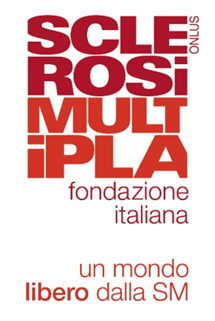 PREMESSAAISM E LA SUA FONDAZIONE L’Associazione Italiana Sclerosi Multipla (AISM) nasce nel 1968 per rappresentare i diritti  delle persone con sclerosi multipla (SM). In quasi cinquant’anni di attività, l’Associazione è cresciuta,  diventando una delle più importanti realtà nel panorama del non profit italiano, ed è ONLUS,  Organizzazione Non Lucrativa di Utilità Sociale. In osservanza della legge italiana sugli enti non  profit, nel 1998 AISM ha affidato l’impegno nella ricerca scientifica alla Fondazione Italiana Sclerosi Multipla (FISM), anch’essa ONLUS, che si occupa principalmente di indirizzare, promuovere e finanziare la ricerca scientifica sulla sclerosi multipla condividendo  con AISM  la finalità di “un mondo libero dalla SM”. Oggi l’Associazione è, insieme con la sua Fondazione, l’unica organizzazione italiana che interviene  a 360 gradi sulla sclerosi multipla attraverso la promozione e il sostegno della ricerca  scientifica, la promozione e l’erogazione di servizi alla persona nazionali e locali, la rappresentanza e l’affermazione dei diritti delle persone con SM affinché siano pienamente partecipi e autonome. AISM e la sua Fondazione sono sempre state promotrici di innovazione nelle strategie e nelle attività: in Italia AISM ha introdotto nel 1986 la peer review nella  selezione dei progetti di ricerca  scientifica di eccellenza; FISM promuove, coordina e finanzia la ricerca del settore seguendo criteri e procedure scientificamente rigorosi proprio nell’ottica di una ricerca di qualità; AISM e FISM operano in rete per progetti collaborativi internazionali – quale il progetto per la ricerca sulla SM progressiva con le altre Associazioni nazionali  e la Federazione Internazionale (Multiple Sclerosis International Federation, MSIF). Insieme le Associazioni rappresentano la principale fonte di finanziamento nel mondo per la ricerca sulla sclerosi multipla.Negli ultimi 27 anni in Italia sono stati investiti da AISM e FISM oltre 61,3 milioni di euro nella ricerca scientifica, in progetti di ricerca, borse di studio e in programmi e iniziative dedicate. La Fondazione, in linea con il piano strategico di ricerca triennale, finanzia la ricerca scientifica e la formazione di ricercatori attraverso il bando annuale, i bandi dedicati per i programmi speciali, i progetti speciali, anche partecipando ad iniziative di carattere internazionale, nonché, attraverso la promozione e il finanziamento di centri/network di eccellenza, la creazione ed il finanziamento di infrastrutture di ricerca.(cfr. anche www.aism.it)PRINCIPI E REGOLE GENERALICRITERI GENERALI DI AMMISSIBILITA’ E DI VALUTAZIONE DELLE DOMANDEIl Ricercatore FISM deve conoscere gli obiettivi strategici che regolano la ricerca della Fondazione, nonché i meccanismi di finanziamento e le norme che regolamentano l’attività di ricerca e/o l’accesso alle risorse fornite, all’interno dei quali viene a collocarsi la propria proposta progettuale. Le richieste di finanziamento dovranno pertanto rivestire interesse e rilevanza per la Sclerosi Multipla, essere conformi alla missione e agli scopi istituzionali di FISM nonché al Codice Etico FISM ed eventuali carte derivate e rispondere alle specifiche indicazioni e previsioni contemplate per le specifiche linee di finanziamento.Non saranno ammesse richieste di finanziamento che non siano conformi agli scopi istituzionali di FISM o che siano prive di interesse o rilevanza per la sclerosi multipla. Non saranno altresì ammesse richieste di finanziamento provenienti da realtà profit, né da persone, enti o strutture operanti in collegamento/per conto delle stesse. La relativa valutazione ha luogo in applicazione e rispetto dei principi e criteri generali e specifici definiti nel presente Regolamento, in piena armonia con le Policies e le Linee Guida emanate in materia di ricerca scientifica dalla Fondazione. Le richieste di finanziamento pervenute alla Fondazione, di cui sia riconosciuta la ammissibilità  in ragione della conformità agli scopi di cui sopra e della correttezza e completezza della documentazione prodotta di cui al successivo paragrafo, vengono valutate dal Comitato Scientifico designato dalla Fondazione che definisce la lista di priorità delle proposte da sottoporre alla decisione finale del Consiglio di Amministrazione della FISM. Il Comitato Scientifico designato ed il Consiglio di Amministrazione della FISM si riservano di sottoporre le richieste, una volta poste in priorità dal Comitato Scientifico stesso, al vaglio del Comitato Etico designato dalla FISM. MODALITÀ DI PRESENTAZIONE DELLE DOMANDE Le domande di finanziamento devono essere redatte sui moduli predisposti nel sito www.aism.it/bandifism secondo quanto indicato al successivo paragrafo “Istruzioni operative per la compilazione delle domande di finanziamento”. Ricordiamo sin da ora che l’utente registrato deve coincidere necessariamente con il proponente la domanda di finanziamento.Le domande devono essere formulate e trasmesse attraverso il software dedicato entro i termini previsti (il software non consentirà l’invio di domande oltre il termine stabilito). Nelle “Istruzioni” sono indicati, per ogni sezione dei moduli stessi, i limiti di spazio che il software non consentirà di oltrepassare. Eventuali documenti addizionali potranno essere allegati alla domanda.Le domande devono essere presentate alla Fondazione complete in ogni loro parte. Le domande non verranno prese in considerazione se non complete delle informazioni richieste, chiaramente indicate nel modulo apposito, nelle istruzioni per la compilazione delle domande e nel presente regolamento. In particolare è essenziale che vengano fornite le informazioni riguardanti gli “altri fondi disponibili”.Poiché la domanda viene sottoposta alla valutazione di esperti internazionali è essenziale la presentazione della stessa in lingua inglese. IMPORTANTE. Come allegato alla domanda elettronica dovrà essere inviato via posta raccomandata o posta elettronica certificata, a pena di inammissibilità entro 30 giorni dell’invio informatico della domanda, l’originale debitamente sottoscritto della dichiarazione di accettazione delle norme del presente regolamento FISM, dello Statuto FISM, del Codice Etico FISM ed eventuali carte derivate e delle indicazioni relative al trattamento dei dati personali (FISM rules).Nell’ipotesi di invio per posta elettronica in luogo della sottoscrizione originale è necessaria la firma tramite certificato di firma digitale.PRINCIPIO DI UNITARIETÀ DELLA RICHIESTA DI FINANZIAMENTOAll’interno del medesimo Bando è consentito presentare da parte di un ricercatore/borsista una sola domanda di finanziamento per un progetto/attività a carattere unitario.Deve intendersi come progetto unitario un programma organico, in sé compiuto, di ricerca e/o studio, ancorché articolato in più fasi, siano esse conseguenti o coincidenti temporalmente.Non è pertanto consentito scomporre un progetto in diversi sotto progetti coincidenti con singole fasi del progetto unitario, né frazionarlo tra diverse linee di finanziamento (anche qualora il singolo sottoprogetto veda la titolarità di diverso ricercatore).Non è consentito, inoltre, suddividere lo stesso progetto (biennale o triennale) in singoli progetti annuali.Qualora un progetto unitario di ricerca preveda possibili linee di sviluppo (affidabili ad altri e separati progetti) in funzione dei possibili esiti dello studio, il ricercatore titolare, per quanto noto a quel momento, dovrà darne evidenza nell’ambito della domanda e nell’ambito della rendicontazione scientifica intermedia (progress report).Qualora un ricercatore abbia già evidenza, al momento dell’applicazione al Bando annuale, della possibilità di presentare a FISM nel corso dello stesso anno anche una proposta di finanziamento di un progetto speciale, lo stesso dovrà farne segnalazione nell’ambito della domanda.Nell’ipotesi in cui risulti ancora attiva una ricerca, progetto, borsa comunque finanziata antecedentemente da un Bando FISM, non è consentita la presentazione di altra domanda a valere su alcuna delle linee di finanziamento previste. Fanno eccezione i progetti o borse che prevedano il proprio termine nell’anno in corso, i programmi speciali e quei progetti che presentino caratteristiche tali, per cui FISM abbia riconosciuto la possibilità di sviluppo di cui al periodo precedente. GRUPPO DI RICERCALa FISM, ferma la responsabilità e referenza del progetto in capo al ricercatore titolare della domanda di finanziamento, nell’ottica della ottimizzazione delle risorse e delle conoscenze, valuta positivamente il coinvolgimento di più gruppi di ricercatori nel medesimo progetto unitario e le collaborazioni con centri esteri. Non è, diversamente,  ammessa la modificazione, riduzione ovvero estensione di alcuno dei soggetti indicati nella domanda quale titolari o contributori del gruppo di ricerca, salvo specifica e motivata richiesta, che sia preventivamente ed espressamente accolta da FISM, comunque dipendente da circostanze eccezionali e che non vada a compromettere in alcun modo il razionale e gli obiettivi e risultati del progetto/attività.PRINCIPI GENERALI DI ATTUAZIONE, RENDICONTAZIONE SCIENTIFICA ED ECONOMICAAttuazione Il ricercatore deve agire nel rispetto ed in conformità delle normative generali e specifiche esistenti a livello nazionale ed internazionale e adottare procedure di attività sicure, assumendo, in particolare, le precauzioni necessarie sotto il profilo sanitario e di sicurezza e, in ogni caso, rispettando le regole di condotta esistenti presso la struttura in cui opera e le indicazioni fornite dai Comitati Etici di riferimento.Il ricercatore deve inoltre garantire la piena consapevolezza e conformità nel suo operato alla normativa vigente in materia di trattamento dei dati personali.Il ricercatore e l’Ente che lo ospita si impegnano a mantenere il riserbo sui dati personali delle persone coinvolte nel progetto di ricerca. Nel caso in cui sia necessario comunicare o altrimenti diffondere i risultati della ricerca che abbia coinvolto persone, il ricercatore e l’Ente si impegnano a farlo solo in forma anonima e aggregata, allo scopo di evitare che il singolo possa essere in qualunque modo riconosciuto o riconoscibile.Il ricercatore deve inoltre garantire il massimo rispetto della dignità delle persone con SM e l’adeguato coinvolgimento delle stesse attraverso un’informazione corretta, completa e di qualità.Rendicontazione Scientifica ed Economica Il ricercatore deve essere consapevole della natura privata o pubblica dei fondi destinati al finanziamento del progetto di ricerca - ovvero se gli stessi derivino da attività di raccolta fondi, donazioni, lasciti oppure da contributi pubblici, laddove esistenti - volendo e dovendo FISM dare conto del migliore impiego degli stanziamenti ai diversi portatori di interesse.In particolare, il ricercatore finanziato da FISM (soprattutto se finanziato con fondi pubblici) assume una responsabilità anche dell’utilizzo efficace del denaro dei contribuenti e, pertanto, deve aderire ai principi di una gestione finanziaria solida, trasparente ed efficace ed è chiamato a cooperare, in caso di controlli e verifiche sulla ricerca effettuati dalla Fondazione, da soggetti da quest’ultima incaricati e/o dai comitati etici.La realizzazione dei progetti e borse approvati e finanziati ha luogo in applicazione e rispetto dei principi e criteri generali e specifici definiti nel presente Regolamento, in piena armonia con le Policies e le Linee Guida emanate in materia di ricerca scientifica dalla Fondazione vigenti e operanti. I beneficiari del finanziamento sono pertanto tenuti ad uniformarvisi in ogni fase e momento dello studio e/o attività: FISM ne favorirà la conoscenza attraverso uno spazio dedicato all’interno del sito.Ogni contributo assegnato dalla Fondazione viene identificato con un codice definito al momento dell’assegnazione da utilizzarsi necessariamente per le citazioni di corrispondenza e relative pubblicazioni dei risultati. Le attrezzature/apparecchiature acquistate con finanziamenti erogati ai sensi del presente regolamento rimarranno in ogni caso di proprietà di FISM, intendendosi la relativa disponibilità e utilizzo consentita al ricercatore/borsista presso l’istituzione /ente ove opera a titolo di comodato di durata necessariamente coincidente a quella del progetto/borsa. Al momento della cessazione del progetto/borsa FISM si riserva di valutare l’eventuale proroga della disponibilità, allo stesso titolo, dell’attrezzatura/apparecchiatura ovvero di pretendere entro il termine che verrà comunicato da FISM la restituzione nelle modalità e forme indicate.Tutti coloro che beneficiano di un finanziamento da parte della Fondazione, indipendentemente dalla natura di tale finanziamento (progetto di ricerca, borsa di studio, borsa alla carriera o progetto speciale) sono tenuti a curare una adeguata rendicontazione scientifica ed economica dello stesso. La rendicontazione scientifica ed economica dovrà avere luogo nelle forme ed entro i tempi previsti per ciascuna linea di finanziamento. Il mancato rispetto degli obblighi di rendicontazione costituisce inadempimento e verrà valutato ai conseguenti effetti.Si evidenzia, in particolare, che la rendicontazione economica, oltre a dover rispettare normative e prassi degli enti di appartenenza dei ricercatori/borsisti, deve rispondere ai criteri di:pertinenza della spesa rispetto ai contenuti ed alle attività oggetto di finanziamento: non potranno essere ammesse a rendicontazione spese che non siano strettamente attinenti le attività contemplate nella domanda e direttamente finalizzate alla realizzazione del progetto/borsa;inerenza temporale della spesa: non saranno ammesse spese che siano antecedenti l’assegnazione del finanziamento ovvero che eccedano i limiti temporali dell’attività, anche risultanti da eventuali proroghe, o ancora che intervengano in periodi di sospensione dell’attività ai sensi di quanto disciplinato nei paragrafi successivi;competenza della spesa e sua tracciabilità: ogni spesa dovrà essere debitamente documentata attraverso la produzione di idonee pezze giustificative secondo le specifiche regole e procedure amministrative definite dalla FISM. FISM, in ogni caso, per le ipotesi di mancata o parziale rendicontazione scientifica e/o economica,  procederà alla ripetizione delle somme non giustificate avvalendosi, nel caso, delle garanzie che siano state attivate secondo quanto previsto al paragrafo 14 (Garanzie sul trasferimento fondi).La mancata o incompleta rendicontazione finale entro i termini previsti da ciascuna linea di finanziamento, sia per quanto attiene la rendicontazione scientifica che economica, comporta la restituzione delle somme anticipate. Nel caso di ritardata o incompleta rendicontazione scientifica o economica entro le scadenze intermedie previste da ciascuna linea di finanziamento, FISM provvederà a revoca secondo quanto previsto al paragrafo 7 (Sospensione, rinuncia, interruzione, revoca) interrompendo ulteriori erogazioni e procedendo alla ripetizione delle somme a quella data versate.PROROGA – RIMODULAZIONE - VARIAZIONEProrogaI progetti e borse dovranno trovare realizzazione, tenuto conto di quanto indicato nella domanda, nel periodo fissato da FISM con la comunicazione di accoglimento.In presenza di circostanze eccezionali di natura personale, organizzativa, ovvero di forza maggiore, il ricercatore che intenda presentare richiesta di proroga, avrà l’onere di formulare specifica domanda di proroga (rispettivamente avallata dall’ente di riferimento ovvero, per il borsista, dal Mentore) contestualmente alla produzione della rendicontazione economica o scientifica, e comunque con la massima tempestività, non appena abbia evidenza dell’effettiva necessità della suddetta proroga. Tale richiesta di proroga dovrà essere ben giustificata e argomentata dal titolare del finanziamento, dovrà effettivamente rispondere a logiche di conservazione/miglioramento/ottimizzazione dell’utilità e validità del progetto/attività di studio e, perché possa operare, dovrà essere preventivamente ed espressamente approvata dalla FISM. Le proroghe per i progetti biennali o triennali potranno essere di durata massima di un anno e dovrà essere onere del richiedente documentare che lo slittamento temporale non pregiudichi il razionale, gli obiettivi e risultati del progetto/attività.Di norma progetti di durata annuale non possono essere oggetto di proroga.Le borse di ricerca assegnate dalla Fondazione non sono prorogabili fatta eccezione per le borse di ricerca senior che potranno essere prorogate di ulteriori due anni a seguito di richiesta di proroga e di valutazione positiva del Comitato Scientifico FISM. In ogni caso nessun contributo sarà automaticamente prorogato, essendo necessaria a tale fine l’espressa e preventiva accettazione da parte di FISM.Rimodulazione – VariazioneNel caso di richiesta per progetti di ricerca, contestualmente a un rendiconto scientifico ed economico intermedio, il proponente ha facoltà di chiedere oltre ad un prolungamento della durata del finanziamento nei limiti ed alle condizioni sopra specificate, una parziale rimodulazione del programma di ricerca tra fasi dello stesso o una variazione nell’utilizzazione dei fondi tra macrovoci di spesa, quando questo sia giustificato dai risultati ottenuti nel primo anno o biennio. Non è comunque consentita per progetti di qualsiasi durata temporale una rimodulazione tra fasi e attività di ricerca ovvero variazione di utilizzo tra macro voci di spesa che ecceda il 20% dell’importo complessivo del contributo, salvo circostanze eccezionali che potranno essere considerate di caso in caso da FISM.La richiesta di estensione del finanziamento, non solo in chiave temporale ma anche di ulteriori fondi oltre a quelli concessi, sarà considerata come una nuova domanda di finanziamento e pertanto potrà essere presa in considerazione solo se risponda sotto ogni profilo e aspetto alle regole definite nel presente Regolamento configurandosi come nuovo e distinto progetto o borsa ancorché collegato/a a quello originario cui faccia riferimento. In tale caso, qualora un nuovo progetto/borsa scaturisca da un progetto già finanziato, sarà possibile presentare domanda in deroga a quanto previsto nel paragrafo 3 (Principio di unitarietà della richiesta di finanziamento) anche essendo ancora attivo il progetto/borsa già finanziato: in tale ipotesi il secondo progetto/borsa, laddove finanziato, non potrà avere inizio se non una volta ultimata l’attività del primo progetto/borsa e la relativa rendicontazione scientifica ed economica.SOSPENSIONE – RINUNCIA – INTERRUZIONE - REVOCALa presentazione di domanda di finanziamento implica e comporta in capo al richiedente l’impegno, che assume carattere di obbligazione giuridicamente vincolante all’atto della comunicazione dell’eventuale accoglimento, a realizzare il progetto/attività secondo canoni e criteri di buona fede, correttezza, diligenza specifica, responsabilità e serietà.Pertanto le seguenti ipotesi di sospensione, rinuncia, interruzione debbono essere circoscritte a situazioni di ordine eccezionale. Non è pertanto ammesso che il beneficiario receda o modifichi unilateralmente alcuno degli elementi costitutivi del progetto/attività o si sciolga in tutto o in parte dall’impegno assunto, se non alle condizioni e nei limiti previsti nel presente Regolamento.Il finanziamento assegnato da FISM pertanto vincola ed impegna ad ogni conseguente effetto il ricercatore/borsista e l’istituzione/ente di riferimento/appartenenza ove la ricerca/borsa abbia luogo/venga espletata.Sospensione Per sospensione si intende il temporaneo arresto delle attività di ricerca e studio, di carattere non definitivo. La sospensione può ricondursi a circostanze di carattere eccezionale ed è legata a fattori personali, organizzativi, o di forza maggiore, che possano, per un periodo limitato e circoscritto, impedire o rendere comunque particolarmente complessa la prosecuzione delle attività e che possano quindi diminuire o compromettere l’utilità o validità dell’attività di ricerca.La richiesta di sospensione, formulata dal ricercatore/borsista titolare del finanziamento, deve essere accompagnata da autorizzazione rispettivamente dell’ente di riferimento ovvero, per il borsista, del Mentore.La sospensione, ove accolta da FISM, comporta il conseguente allungamento delle tempistiche originariamente definite.Le richieste di sospensione debbono essere formulate, tenuto conto dei tempi e delle modalità con cui vengano a manifestarsi le circostanze cui si ricollegano ed avuto riguardo ai generali criteri di buona fede, correttezza e diligenza, con la dovuta tempestività.E’ di norma esclusa la sospensione per progetti di durata annuale. Nel caso di borse di studio la sospensione dovrà in ogni caso non superare i sei mesi. La sospensione per periodi superiori a 6 mesi comporta la decadenza della borsa. È in ogni caso possibile, per coloro che non hanno completato il periodo coperto dalla borsa, fare richiesta di una nuova borsa per una sola volta.In ogni caso FISM, fermo quanto sopra, sulla base delle motivazioni e giustificazioni addotte dal ricercatore/borsista anche avuto riguardo al mantenimento del razionale e alla conferma degli obiettivi e dei risultati del progetto/studio pur nel prolungarsi dei tempi, si riserva di accogliere o meno la richiesta. Pertanto la domanda di sospensione non avrà effetto se non preventivamente ed espressamente autorizzata da FISM: il mancato accoglimento comporta gli effetti dell’interruzione del progetto/attività secondo quanto disposto di seguito.Nel caso di sospensione che prolunghi la ricerca/studio sino ad un bando successivo, non sarà possibile per il medesimo beneficiario formulare altra domanda sul nuovo bando, secondo le regole generali definite al paragrafo 3 del presente Regolamento (Principio di unitarietà della richiesta di finanziamento).La sospensione del progetto/borsa comporta la sospensione del pagamento per il periodo considerato. Non saranno comunque ammissibili domande di sospensione per ulteriori periodi oltre quelli già accordati sul medesimo progetto/borsa.In caso di progetti di ricerca, nell’accogliere la richiesta di sospensione, FISM potrà chiedere adeguate garanzie sulle somme già conferite a termini di quanto previsto nel paragrafo 14 (Garanzie). Rinuncia volontaria e interruzioneL’ipotesi di rinuncia volontaria a progetti o borse, quando non dipenda da fattori di carattere eccezionale di natura soggettiva o oggettiva o forza maggiore, rileva ai fini della buona fede, correttezza, diligenza nell’adempimento degli obblighi assunti dal richiedente nei termini specificati nel presente paragrafo e nel paragrafo 13 (Responsabilità) ed è elemento considerato con sfavore anche ai fini della valutazione di eventuali successive richieste.In tali ipotesi il ricercatore/borsista decade dal finanziamento e pertanto l'importo residuo che non sia ancora stato erogato viene trattenuto da FISM. In caso la Fondazione abbia già effettuato il pagamento anticipato dovrà essere restituito a FISM l’importo che, alla data della rinuncia, non risulti speso, entro e non oltre i 30 giorni successivi alla avvenuta cessazione del progetto/borsa.Restano in ogni caso fermi gli obblighi di rendicontazione scientifica e di attività riferiti al periodo di effettivo svolgimento.All’ipotesi di rinuncia volontaria è assimilata l’ipotesi di interruzione del progetto/borsa derivante non già da motivazioni o volontà del richiedente il finanziamento, ma da fattori esterni di particolare rilevanza e gravità.Rinuncia al progettoSe il ricercatore responsabile si ritira, il progetto ha termine e conseguentemente viene interrotto il finanziamento. E’ fatta salva l’ipotesi in cui l’Ente di riferimento, entro i 30 giorni successivi alla manifestazione di rinuncia da parte del ricercatore titolare e in condivisione con lo stesso, faccia motivata richiesta a FISM, ottenendo espressa approvazione, della continuazione del progetto sotto la responsabilità di altro ricercatore fino al termine della ricerca. La richiesta deve essere accompagnata da un curriculum vitae del ricercatore di cui si richiede il subentro redatto secondo quanto richiesto dal bando e deve argomentare in merito al mantenimento del razionale, degli obiettivi, della qualità del progetto e dell’effettivo conseguimento dei risultati attesi.In ogni caso, ai sensi del paragrafo 4 (Gruppo di Ricerca) la sostituzione di un ricercatore responsabile con un altro ricercatore non può essere effettuata senza la preventiva approvazione, per iscritto, da parte della Fondazione. Rinuncia alla borsaIl borsista può rinunciare alla Borsa di Studio già iniziata con proprie motivazioni, informando la FISM con almeno 30 giorni di anticipo. Nel caso in cui un borsista manifesti la volontà di rinunciare alla borsa: la borsa verrà interrotta salvo il caso previsto al punto 2;se si tratta di una borsa di ricerca e la sua attività viene esercitata nell’ambito di una ricerca finanziata dalla FISM, sarà ammissibile, previa richiesta del Mentore, la conversione della borsa in altra borsa finalizzata alla prosecuzione dell’attività di ricerca in corso. Questa richiesta dovrà essere preventivamente approvata da FISM. Revoca Nell’ipotesi di gravi e protratte inadempienze agli obblighi derivanti dal presente Regolamento, avuto particolare riferimento alla conformità dell’attività di progetto/borsa rispetto a quanto oggetto di finanziamento, alla attività di rendicontazione, al rispetto delle disposizioni in materia di integrità scientifica, di comunicazione dei risultati, di tutela della proprietà, di rispetto del codice etico FISM ed eventuali carte derivate, e più in generale agli obblighi derivanti dalla Legge, FISM si riserva di revocare il progetto/borsa, con i medesimi effetti derivanti dalla rinuncia e/o interruzione. La revoca potrà altresì aver luogo qualora sussistano riscontrati impedimenti o mutamenti significativi sia di carattere oggettivo che soggettivo, che intervengano su aspetti rilevanti e significativi del progetto/attività oggetto di approvazione, pur indipendenti da specifici profili di colpa del ricercatore/borsista o del relativo ente di riferimento/Mentore, essendo in ogni caso escluso ogni potere o facoltà in capo al ricercatore/borsista nonché del relativo ente di riferimento/istituzione ospitante di modificare elementi che possano incidere sui contenuti oggetto di valutazione.A titolo esemplificativo e non esaustivo costituiscono casi di mutamento/impedimento da cui FISM può trarre motivo di revoca  modificazioni nella posizione del ricercatore/borsista da cui derivino profili di incompatibilità e/o di conflitto o comunque di diminuzione o perdita di autonomia e indipendenza secondo i principi del codice etico e carte  dei valori FISM, policies, linee guida della Fondazione;modificazioni nella individuazione dell’istituzione di riferimento/ente ospitante, anche avuto riguardo alla natura e caratteristiche dello stesso;modificazione della tipologia e natura del rapporto intercorrente tra ricercatore/borsista ed ente ospitante;impedimento ad operare di tipo soggettivo e/o oggettivo che eccedano i tempi massimi di sospensione ammessi.In ogni caso la revoca potrà avere luogo solo qualora sia stata preventivamente contestata da FISM per iscritto la grave inadempienza o il mutamento/impedimento riscontrato, e nei termini assegnati, comunque non inferiori ai 15 giorni, e in forma scritta, non siano state prodotte argomentazioni o giustificazioni ritenute adeguate da FISM stessa.Le situazioni che abbiano portato alla revoca rilevano, quando addebitabili ai ricercatori/borsisti e/o agli enti di riferimento/istituzioni ospitanti, ai fini della responsabilità verso FISM ai sensi del successivo paragrafo 13 (Responsabilità) e vengono considerate con sfavore nelle valutazioni di eventuali successive domande costituendo comunque motivo di inammissibilità per il successivo bando.Revoca del progettoIl contradditorio preventivo dovrà essere attivato da FISM, nei casi di progetti di ricerca, anche nei confronti dell’ente di riferimento pur qualora i comportamenti e fatti oggetto di contestazione si riferiscano al singolo ricercatore beneficiario. In questo modo, qualora - pur rimanendo accertati i comportamenti e fatti ascritti al ricercatore - l’ente di riferimento non risulti in alcun modo responsabile della situazione oggetto di contestazione, potrà essere valutata da FISM, d’intesa con l’ente di riferimento, la possibile prosecuzione del progetto con altro ricercatore nelle stesse forme e modalità previste per i casi di subentro a seguito di rinuncia volontaria al progetto.Revoca della BorsaLa borsa verrà in ogni caso revocata per i seguenti motivi: il Mentore richiede per iscritto che la borsa di studio sia interrotta, data la non soddisfacente prestazione del borsista; il Mentore del borsista sia  impossibilitato a continuare la supervisione dell’addestramento del borsista ed il di lui sostituto, preventivamente e espressamente accettato dalla Fondazione, non venga nominato entro 30 giorni da parte dell’Ente ospitante. 8. CODICE DI CONDOTTA ED INTEGRITÀ SCIENTIFICAI ricercatori ed i borsisti, anche nel rispetto del Codice Etico FISM e eventuali carte derivate che gli stessi all’atto della presentazione della domanda dichiarano di ben conoscere e accettare, dovranno comportarsi secondo onestà, buona fede, correttezza, serietà e responsabilità in ogni attività relativa alle ricerche e attività di studio dagli stessi condotte e in quelle ad esse connesse o correlate (a titolo esemplificativo e non esaustivo, nella fase del disegno sperimentale, della generazione e dell’analisi dei dati, delle richieste di finanziamenti, della pubblicazione dei risultati, del riconoscimento del contributo diretto o indiretto di colleghi, collaboratori e altri, della rendicontazione delle attività e delle spese, etc.) avendo come primario riferimento della propria condotta, oltre l’integrità scientifica, il superiore interesse della ricerca nell’ottica della lotta alla sclerosi multipla e delle finalità istituzionali perseguite da FISM.Il ricercatore deve garantire che il proprio progetto non riproduca ricerche già effettuate così da non incorrere in situazioni di plagio. Dal concetto di plagio si intende debbano restare escluse le nuove ricerche finalizzate a convalidare gli esiti di precedenti studi, a condizione che i dati da convalidare siano espressamente individuati ed esplicitati. In particolare si pone in evidenza quanto segue. Plagio, inganno e falsificazione dei risultati sono considerati gravi inadempimenti rilevanti ai fini del presente Regolamento;I ricercatori e borsisti sono incoraggiati a rendere noti casi di cattiva condotta e a farlo in maniera responsabile e appropriata;I ricercatori e borsisti sono tenuti a dichiarare a FISM, siano essi preesistenti alla attività di ricerca/studio che sopravvenuti, tutti i casi di reale o potenziale conflitto di interesse.I ricercatori e borsisti sono tenuti a garantire la propria indipendenza da qualsiasi influenza interna ed esterna per quanto rilevante ai fini dello svolgimento dell’attività di ricerca finanziata da FISM.Resta inteso che FISM, in conformità con la propria missione, il proprio statuto, le proprie politiche e linee guida, nonché il presente regolamento, si riserva la facoltà di coordinare ed indirizzare l’attività dei ricercatori e borsisti, nel rispetto dell’autonomia scientifica e professionale di ciascuno, sia in fase di valutazione e accoglimento, che in corso di realizzazione, in modo da favorire la massima utilità e validità delle stesse rispetto alla generale finalità di lotta alla sclerosi multipla e di ricaduta sulle persone affette da tale patologia. Tale attività di coordinamento e/o indirizzo, a seconda delle modalità e contenuti che concretamente venga ad assumere, potrà assumere rilevanza ai fini del paragrafo successivo (concorso all’attività inventiva).Ciascun ricercatore si impegna infine a interagire e raccordarsi con altri ricercatori, in un’ottica di Rete, per garantire lo scambio delle informazioni e la condivisione delle ricerche e dei loro risultati, nel superiore interesse delle Persone con Sclerosi Multipla e, in tale ottica, dello sviluppo della comunità scientifica di riferimento. 9. POLICY RELATIVE ALL’IMPIEGO DI ANIMALI DA LABORATORIOLa Fondazione Italiana Sclerosi Multipla è consapevole che gli esperimenti su animali sono spesso necessari e insostituibili in diverse aree della ricerca biomedica. Posto quanto sopra, tutte le richieste di finanziamento sottomesse a FISM, che prevedano attività di sperimentazione su animali, devono indicare chiaramente a quali procedure gli animali saranno sottoposti e devono contenere una dichiarazione dello sperimentatore principale in cui venga attestato che:gli obiettivi scientifici del progetto non possono essere raggiunti senza l’utilizzo di animali;il modello animale scelto è il più appropriato; l'origine degli animali, la qualità delle cure loro fornite e gli standard in cui la ricerca viene condotta, sono conformi ai valori etici della comunità scientifica; negli esperimenti previsti viene utilizzato il minor numero possibile di animali compatibile con l'ottenimento di risultati scientifici validi. In questa luce, nel pianificare gli esperimenti ciascun ricercatore deve valutare precisamente il numero di animali che saranno necessari, prendendo in considerazione i livelli di significatività e di potere statistico  necessari per ottenere risultati affidabili. FISM non potrà ritenere accettabile:stabilire il calcolo del numero di animali da utilizzare esclusivamente sulla base del numero di esperimenti che possono essere effettuati in un preciso intervallo di tempo;dichiarare che il numero di animali da utilizzare nello studio è stato calcolato esclusivamente in base ad “esperienze precedenti”;rispondere alla domanda sul numero di animali utilizzando parafrasi come "questi numeri corrispondono al numero minimo necessario per raggiungere la significatività statistica". Utilizzare un numero troppo limitato di animali è tanto grave quanto usarne troppi. Quando gli esperimenti su animali risultino effettivamente necessari, ciascun ricercatore deve attenersi rigorosamente alle disposizioni legislative italiane in merito (D.to L.vo 116/92) ed è assolutamente necessaria l’approvazione da parte del Comitato Etico dell’Istituto dove la ricerca sarà svolta. Il processo di revisione etica è infatti lo strumento indispensabile per assicurare che qualsiasi utilizzo di animali all'interno di strutture di ricerca venga valutato con attenzione, giustificato in modo adeguato, ed effettuato nel modo più eticamente corretto, in modo tale che gli eventuali effetti negativi a cui gli animali vengono sottoposti siano ampiamente compensati dai benefici derivanti dallo studio per l’uomo. Dal momento in cui si prende atto che un sperimentazione animale avrà luogo, e per tutto il periodo in cui gli animali saranno utilizzati dovranno quindi essere messe in essere tutte le misure necessarie a garantire il rispetto delle tre R (Reduction, Replacement and Refinement, from The Principles of Humane Experimental Technique, Russell and Burch, 1959). Tali misure includono l'ottimizzazione dei metodi di allevamento e di cura, nonché la formazione, la supervisione e la gestione di tutto il personale coinvolto. Documentazione specifica sull’attività di sperimentazione sugli animali potrà essere richiesta da FISM o potrà essere svolta da parte di FISM o da soggetti dalla stessa delegati attività di monitoraggio in situ. 10. PROPRIETA’ INTELLETTUALENel caso in cui le scoperte scientifiche effettuate siano rilevanti e presentino potenziali requisiti di novità tali da ipotizzare l’esercizio di diritti di proprietà intellettuale, fermo il riconoscimento – nelle forme prescritte dalla legge – della paternità della scoperta e dei risultati, il ricercatore e l’Ente ospitante si impegnano a non divulgare i risultati della ricerca prima che gli stessi siano stati opportunamente valutati dalla Fondazione. Gli aspetti relativi alla proprietà intellettuale sono disciplinati nel presente Regolamento cui ciascun ricercatore ed ente ospitante è tenuto ad uniformarsi.Il Ricercatore, titolare del finanziamento o partecipante alla ricerca, si impegna a comunicare a FISM con la massima tempestività e, in ogni caso, all’interno della rendicontazione intermedia e finale secondo criteri di buona fede e correttezza personalmente e/o mediante la Struttura di riferimento ogni invenzione o risultato comunque suscettibile di brevetto, protezione, privativa industriale o di altro titolo assimilabile, messi a punto e/o sviluppati impiegando in tutto o in parte risorse e/o strumenti procurati, forniti, o in ogni caso messi a disposizione della Fondazione Italiana Sclerosi Multipla onlus.Si precisa che, nel caso di più componenti il gruppo di ricerca o di coinvolgimento nel progetto di più gruppi di ricerca, quanto previsto qui di seguito in materia di proprietà intellettuale si intende riferito e, pertanto, andrà sottoscritto da ciascuno dei componenti il gruppo di ricerca.La comunicazione di cui sopra avrà luogo avendo cura di fornire ogni elemento rilevante attraverso un’esauriente ed appropriata relazione scientifica.Consapevole che i diritti derivanti dall’invenzione sono regolati, salvo convenzioni in contrario, dalle disposizioni della vigente normativa in materia di proprietà intellettuale (D.Lgs.10 febbraio 2005, n. 30) e, per quanto compatibili, dalle disposizioni del codice civile relative alla comunione (artt. 1100 – 1139 c.c.), il Ricercatore si impegna a riconoscere a FISM, di concerto con la Struttura di eventuale riferimento/appartenenza, il ruolo di primo interlocutore per una valutazione di un possibile sviluppo congiunto dell’invenzione sotto il profilo del deposito della domanda di brevettodello sfruttamento economico dei risultati della ricerca e del trasferimento tecnologico degli stessi.Il Ricercatore e, per quanto di pertinenza, la Struttura di appartenenza/riferimento riconoscono a FISM - fermo il diritto in capo al Ricercatore di essere riconosciuto autore dell’invenzione e pertanto il diritto morale alla paternità dell’invenzione – a) a fronte di brevetto (o domanda di brevetto) depositato dallo stesso ricercatore e da questi dato in licenza almeno il 40% degli utili netti derivanti dallo sfruttamento economico dell’invenzione. L’importo sarà dovuto anche nell’ipotesi in cui il Ricercatore conceda a terzi altro diritto di godimento sul brevetto di invenzione (o sulla domanda di brevetto) ovvero provveda alla cessione dello stesso;b) a fronte di brevetto (o domanda di brevetto) depositato a nome di FISM una quota percentuale degli utili netti, derivanti dallo sfruttamento economico dell’invenzione, specificatamente concordata tra le parti e comunque in misura non inferiore al 50%.Resta inteso che nell’ipotesi di cui al punto 3 lettera a), trascorsi 5 anni dal deposito della domanda di brevetto senza che ne sia stato iniziato lo sfruttamento economico da parte del Ricercatore e/o della Struttura di appartenenza/riferimento, la Fondazione avrà diritto di acquisire gratuitamente il brevetto o la domanda di brevetto ed il relativo diritto di sfruttamento economico dell’invenzione, con facoltà di cessione e/o licenza in favore di terzi, fermo restando il diritto spettante all'inventore di esserne riconosciuto autore. Al verificarsi di tale condizione l’inventore si renderà disponibile alla sottoscrizione di tutti gli atti che si rendessero necessari per la registrazione del trasferimento di titolarità del brevetto o della domanda di brevetto.Si precisa che l’importo di cui alla lettera a) sarà comunque dovuto a FISM anche nell’ipotesi di sfruttamento dell’invenzione in regime di segreto.Il ricercatore si impegna altresìa citare FISM in ogni documento o ogni pubblicazione riferita o comunque connessa e/o collegata al finanziamento della Fondazione, come specificato nel presente regolamento;ad operare in modo da non pregiudicare in alcun modo una adeguata protezione dei diritti propri e di FISM, in ordine ai risultati di cui sopra, assumendo espresso impegno di segretezza e confidenzialità, anche avuto riguardo a quanto indicato nel successivo paragrafo 10 (Pubblicazioni e stampe).11. PUBBLICAZIONI E STAMPEFermo il limite di riservatezza di cui al paragrafo precedente, il ricercatore e l’Ente presso cui lo stesso opera si impegnano ad assicurare che gli esiti delle proprie ricerche siano in ogni caso adeguatamente comunicati a FISM, garantendo così un diritto ad una informazione chiara, tempestiva, corretta e completa.Tutti i ricercatori sono altresì chiamati ad accertarsi che i risultati delle loro ricerche siano diffusi e valorizzati, ossia comunicati o trasferiti in altri contesti di ricerca o, se del caso, sfruttati in modo corretto, fornendo conseguentemente la più ampia collaborazione in tal senso alla Fondazione. Ai sensi del precedente paragrafo 9 (PROPRIETÀ INTELLETTUALE), considerati i potenziali profili rilevanti in ottica di protezione e tutela dell’opera dell’ingegno derivanti dall’attività di ricerca, al fine di tutelare al meglio nel reciproco interesse i valori e i frutti di tale attività, tutti i ricercatori/borsisti in tale caso sono tenuti ad inviare preventivamente alla Fondazione copia pdf della pubblicazione, relazione o comunicazione a congressi che essi intendono effettuare durante e successivamente il periodo della ricerca/borsa che è stata sostenuta, totalmente o in parte, con il finanziamento/borsa di FISM. L’invio di detto materiale dovrà essere effettuato almeno trenta giorni prima della data prevista per la sua divulgazione in modo da consentire alla Fondazione, in accordo con i ricercatori, di valutare l’opportunità di tutelare i frutti della ricerca. Con l’invio del materiale dovrà essere specificata la data prevista di pubblicazione ed il nome della rivista oppure data e luogo del congresso dove dovrebbe avvenire la divulgazione.La Fondazione ricevuta tale comunicazione, o comunque venutane a conoscenza, si riserva ogni qualsiasi diritto di autorizzazione o meno della pubblicazione nelle forme/contenuti indicati, restando inteso che non sarà possibile, prima che sia decorso il suddetto termine, e in ogni caso, fino a che FISM non si sia espressa in merito, procedere alla pubblicazione/divulgazione. Qualora FISM rinvenga elementi di interesse, attiverà un confronto con il ricercatore e la struttura interessata affinché nei 30 giorni successivi raggiungano un accordo su eventuali passaggi successivi. In ogni caso, fermo quanto sopra indicato a tutela della proprietà intellettuale, e a valere per ogni attività sostenuta/finanziata dal presente regolamento, in ogni pubblicazione ed attività di divulgazione  il contributo della Fondazione deve essere sempre riconosciuto con una nota inserita nella pubblicazione o nel materiale, così concepita e citando possibilmente il codice numerico identificativo: "........... Supported by FISM - Fondazione Italiana Sclerosi Multipla onlus grant/ research fellowship  n°Cod .2019/R/ ………….. e nell’ipotesi in cui venga indicato da FISM che il progetto è stato finanziato in tutto o in parte con fondi messi a disposizione da donatori o con fondi 5 per mille, andrà anche specificato:	“ and financed or co-financed with contributions from donors or with the ‘5 per mille’ public funding”.  L’invio preventivo delle bozze della pubblicazione consentirà – come sopra detto – alla  Fondazione, fermo il regime di protezione di cui sopra ai fini della eventuale tutela brevettuale, anche lo svolgimento dell’attività di ufficio stampa per i lavori di particolare rilievo.La mancata ottemperanza alla procedura di invio preventivo del materiale relativo ad eventuali pubblicazioni o relazioni congressuali, nonché la mancata segnalazione in sede di rendicontazione finale e intermedia di sviluppi dell’attività in chiave di potenziali risultati suscettibili di tutela e protezione, entro i termini minimi previsti, sarà considerato un grave inadempimento e potrà portare, fermi i profili di responsabilità ricadenti sul soggetto inadempiente, al blocco di ulteriori finanziamenti da parte della FISM.12. RAPPORTI CON I MEDIA Il ricercatore/il borsista garantisce la sua disponibilità per ogni attività di ufficio stampa organizzata da FISM ed è pertanto disponibile a contatti con i mass media nelle forme e nelle modalità che verranno ritenute più opportune da FISM stessa.Tutte le attività relative all'Ufficio Stampa (emissione comunicati stampa, conferenze stampa, contatti con i media) verranno attivate e curate direttamente da FISM, in accordo con il ricercatore/borsista. Il ricercatore/borsista e l'Ente o Istituto presso il quale egli opera si impegnano, parallelamente, a non sviluppare alcuna attività di ufficio stampa relativa alle ricerche finanziate/co-finanziate da FISM senza il preventivo consenso di FISM. 13. GESTIONE DEL PERSONALE, DELLE COLLABORAZIONI, DEI FORNITORIE’ in ogni caso esclusa in capo a FISM qualsivoglia responsabilità dipendente o derivante dall’impiego di personale e/o collaboratori a qualsiasi titolo all’interno del progetto/attività di ricerca, così come in ordine a eventuali rapporti di fornitura, somministrazione, appalto che vengano posti in essere nell’ambito o in conseguenza del progetto/attività di ricerca.L’ente di riferimento/ospitante pertanto, con la sottoscrizione della pagina di accettazione delle norme del regolamento, solleva espressamente FISM da ogni responsabilità, anche in via solidale o indiretta, al riguardo.FISM inoltre non assume, rispetto al personale impegnato nel progetto e nella borsa, natura di datore di lavoro/committente e pertanto non risponde in alcun modo ai fini delle obbligazioni nascenti da rapporti di lavoro, siano essi contributivi, previdenziali, assicurativi, ovvero legati alla sicurezza negli ambienti di lavoro.È fatto salvo il caso in cui FISM , ai fini della massima utilità e ritorno dell’attività di ricerca, ravvisi l’opportunità di impiegare personale e/o collaboratori afferenti alla propria struttura dei quali, solo in tale ipotesi, risponderà quale datore di lavoro/committente.Conseguentemente, previa valutazione delle esigenze che emergano dal progetto di ricerca finanziata in accordo con il ricercatore responsabile, l’Ente ospitante si impegna a impiegare il personale ritenuto necessario e adeguato alla realizzazione del progetto, impegnandosi a garantire il rispetto della normativa in materia di contratti di lavoro e in materia di sicurezza.14. RESPONSABILITÀI fondi assegnati da FISM nell’ambito del bando derivano da attività di raccolta fondi, lasciti, donazioni, contributi nonché, ove esistenti, da contributi di natura pubblica, di cui FISM è tenuta a dare adeguato e tempestivo conto a tutti i diversi soggetti interessati. Conseguentemente FISM è tenuta a garantire che l’utilizzo dei fondi assegnati abbia effettivamente luogo in piena conformità dei progetti e borse approvati.  Per tali ragioni FISM, in caso di gravi violazioni del principio di onestà, correttezza, buona fede, diligenza specifica riferita alla natura e complessità dell’attività svolta e, più in generale, dei principi e regole comuni del presente Regolamento e degli obblighi di legge, e in particolare in caso di violazione degli obblighi di rendicontazione scientifica ed economica, si riserva di porre in essere ogni meglio visto intervento, sia rispetto ai ricercatori/borsisti che agli enti di riferimento/istituzioni ospitanti, a protezione e tutela dei propri diritti e interessi e nel superiore interesse delle persone con sclerosi multipla e della causa perseguita.15. GARANZIE SUL TRASFERIMENTO DI FONDI FISM assegnerà i fondi richiesti solo dopo firma di uno specifico accordo tra la Fondazione stessa e l’Università e/o Istituto in accordo con l’ art. 3 del DPR n. 135 del 20 Marzo 2003 e la Fondazione si riserva il diritto di revocare il finanziamento anche in corso di progetto o borsa qualora l’Università e/o Istituto venga meno a tale accordo.In ragione della consistenza delle somme assegnate nonché di quelle progressivamente erogate, considerati altresì i tempi e le fasi di realizzazione del progetto/attività, FISM all’atto dell’assegnazione, ovvero successivamente, potrà richiedere all’istituto di riferimento idonee garanzie che, in caso di onerosità (es. fidejussione assicurativa), verranno imputate nel quadro economico di progetto. Tali garanzie potranno altresì essere richieste da FISM in corso di progetto/attività qualora si verifichino situazioni tali da creare minore affidamento nella piena capacità di spesa ovvero di restituzione delle eventuali somme non impiegate ancorché erogate.Lo svincolo delle garanzie richieste ed attivate potrà essere ammesso solo una volta fornita nella dovuta tempistica, adeguata e completa rendicontazione dell’attività svolta. 16. ATTIVITA’ DI AUDIT E MONITORAGGIO  Allo scopo di garantire il confronto in itinere sull’avanzamento del progetto/attività di ricerca, FISM si riserva di organizzare riunioni e colloqui – anche in forma di teleconferenza – ed effettuare visite “in situ” da parte di figure appositamente delegate. L’Istituto di riferimento/ Ente Ospitante garantirà la dovuta collaborazione nel consentire tali riunioni e  l’effettuazione di tali visite. 17. REPORT MEETING È richiesta la partecipazione ai progress e final report meeting organizzati dalla FISM per ogni annualità della durata del progetto/borsa e per l’annualità immediatamente successiva alla chiusura del progetto. In particolare, durante la Settimana Nazionale della Sclerosi Multipla, nel mese di maggio, ogni anno viene organizzato il congresso scientifico annuale cui partecipano tutti i ricercatori e borsisti finanziati, i quali dovranno prevedere le spese per tale partecipazione al momento della predisposizione del budget del progetto. 18. COMPENDIO ANNUALE DELLE RICERCHE FINANZIATEOgni anno FISM con la pubblicazione del Compendio “La Ricerca sulla sclerosi multipla finanziata dalla Fondazione Italiana Sclerosi Multipla” rendiconta il lavoro dei ricercatori finanziati attraverso il bando di ricerca. Nell’occasione viene richiesto per i progetti conclusi entro l’anno di riferimento un report  redatto in inglese ed in italiano che include razionale-obiettivi-risultati della ricerca, eventuali ricadute a breve e medio termine sulle persone con sclerosi multipla e la lista delle eventuali pubblicazioni derivanti dal progetto finanziato.Il compendio annuale delle ricerche finanziate FISM viene diffuso durante la Settimana Nazionale e nel corso del congresso scientifico annuale .Resta inteso che la pubblicazione dei report all’interno del Compendio è volta a soddisfare esclusivamente un dovere informativo di FISM verso i terzi circa i progetti di ricerca finanziati e che, conseguentemente, la stessa non può in nessun modo costituire un giudizio di approvazione circa i risultati contenuti in detti report. 19 DISPOSIZIONI FINALI Per tutto quanto non stabilito nel presente Regolamento si fa riferimento allo Statuto della Fondazione, al suo Codice Etico ed eventuali carte derivate , alle Policies e Linee Guida di FISM ed alla Legge Italiana, che troverà applicazione anche qualora il progetto/borsa abbia in tutto o parte realizzazione all’estero ovvero i soggetti ed enti coinvolti a diverso titolo siano stranieri. Per qualsiasi controversia dovesse sorgere in relazione all’applicazione e interpretazione del presente Regolamento sarà competente in via esclusiva il Foro di Genova. Il presente Regolamento è redatto in lingua italiana e in lingua inglese. In caso di discordanza tra le due versioni, prevarrà  la versione in lingua italiana. ---------------°---------------BANDI FISM - REGOLE SPECIFICHE PER IL FINANZIAMENTO DI PROGETTI DI RICERCA SCIENTIFICAContenuti E DURATA DEI PROGETTILa Fondazione sostiene sia la ricerca di base sia la ricerca applicata, sia studi clinici che non clinici, purché siano di eccellenza ed innovativi.La Fondazione prende in considerazione progetti di ricerca di durata annuale, biennale o triennale. Sulla base dei criteri di valutazione sotto elencati, FISM valuterà se la durata del progetto (annuale, biennale, triennale) proposta sia congruente con il piano sperimentale del progetto stesso e gli obiettivi che si propongono.I progetti triennali devono essere caratterizzati da un programma di ricerca che richiede un tempo maggiore per il completamento e il coinvolgimento di ricercatori/gruppi di ricerca specializzati anche in aree scientifiche complementari.Prima di sottoporre una completa proposta di finanziamento della ricerca, il ricercatore, qualora lo ritenesse necessario, potrà consultare FISM, a mezzo comunicazione scritta, per verificare se il suo piano di ricerca rientri negli scopi della Fondazione.MODALITA’ DI PRESENTAZIONE DELLE DOMANDE Le domande di finanziamento devono essere presentate secondo le modalità previste nel paragrafo “Principi e Regole generali”. CRITERI DI VALUTAZIONE Le domande verranno valutate per le seguenti aree:Rilevanza del progetto per la Sclerosi Multipla Impatto sulla conoscenza della malattia SM (‘proximity to find new pathogenic mechanism’: tempo e piano di ricerca necessari alla caratterizzazione di nuovi meccanismi patogentetici)Impatto sul trattamento terapeutico per le persone con SM (proximity to treatment: tempo e piano di ricerca necessari allo sviluppo di una nuova o migliore terapia)Impatto sulla qualità della vita delle persone con SM (proximity to improve quality of life and social-health care: tempo e piano di ricerca necessari allo sviluppo di risultati per una migliore qualità di vita e/o migliori servizi socio-sanitari) Qualità scientifica e valore del progettoOriginalità: contenuto e metodo. Metodo: disegno dello studio e analisi statistica. Chiarezza dell’ipotesi alla base del progetto (hypothesis-driven project)Chiarezza del programma di addestramento proposto per le borse di ricerca per giovani neo laureati)CV del proponente e del gruppo di lavoro di appartenenzaPrecedente produttività (pubblicazioni)FattibilitàFinanziaria (risultati attesi verso costi della ricerca e dell’eventuale strumentazione)Garanzie dell’istituto dove si dovrà svolgere la ricerca o la formazione dei borsistiLa valutazione avverrà tramite scale di misura per le diverse aree sopra indicate e alle domande sarà assegnato un punteggio (score). I progetti verranno inoltre esaminati per la potenziale novità dei risultati attesi in termini di produzione di opere dell’ingegno suscettibili di privativa e/o tutela e di sfruttamento economico.Una fase di selezione preliminare (triage step) potrà essere applicata nel caso vengano presentate un numero di domande elevato. Durante questa selezione i membri del Comitato Scientifico sulla base delle loro competenze applicheranno le scale di misura per le diverse aree sopra indicate e indicheranno i progetti con punteggio basso. Tutte le altre domande verranno valutate in accordo con il processo di valutazione della Peer Review  da appropriati esperti (referees) nazionali e internazionali.Interviste Quando ritenuto necessario dalla Fondazione, ogni richiedente accetta di essere intervistato da una delegazione del Comitato Scientifico della FISM o da incaricati ad hoc. La Fondazione rimborserà al richiedente, dopo averle previamente approvate anche nell'importo, le spese per viaggi e diarie relative a tale intervista, che, in ogni caso, dovranno essere supportate da adeguata documentazione contabile. Indicazione di referees da escludere nella valutazione Il responsabile del progetto ha facoltà di indicare 1-2 nomi di potenziali referees dai quali, per ragioni di competizione o altro, preferirebbe non essere valutato. Questa indicazione – in ogni caso non vincolante per la FISM ai fini delle proprie decisioni – ha carattere riservato e deve essere inviata alla FISM all’attenzione della Segreteria Scientifica (bandifism@aism.it) a parte, per e-mail, contestualmente all’invio del progetto per via informatica, indicando il titolo e il proponente che effettua la richiesta e i motivi della stessa. RESPONSABILE DEL PROGETTO ED ENTE OSPITANTERicercatore responsabileColui che sottoscrive la domanda di finanziamento risulta essere il ricercatore principale ed è quindi responsabile della conduzione della ricerca stessa. È richiesta la cittadinanza italiana.Il ricercatore responsabile non potrà, in nessun caso, far valere il proprio costo (anche in termini di collaborazione/consulenza) sul capitolo di spesa “personale” del budget di progetto.Ente destinatario del finanziamentoL’Ente presso cui viene svolta la ricerca deve sottoscrivere, nelle persone dei suoi Responsabili (Responsabile/Direttore del Centro e Responsabile Amministrativo del Centro) l'accettazione del presente Regolamento FISM, del Codice Etico e degli allegati per i quali sia prevista specifica sottoscrizione impegnandosi a rilasciare le eventuali garanzie richieste da FISM in ordine ai trasferimenti monetari ed a consentire il diritto d’accesso presso la struttura.L’Ente può avere sede in qualsiasi nazione. I richiedenti devono sottostare alla normativa descritta nel presente Regolamento e negli allegati dello stesso che ne costituiscono parte integrante e sostanziale e, in ogni caso, alla Legge Italiana e alla giurisdizione esclusiva del Foro di Genova.Nel caso di ricerche multicentriche deve essere indicato il responsabile del coordinamento del progetto, nonché i responsabili, anche amministrativi, di ciascun centro ed i relativi costi pertinenti a ciascuno. Colui che presenta la domanda, al momento della stessa, si fa garante dell’accettazione del progetto da parte dei vari centri o unità operative. finanziamenti Entità del finanziamentoLe richieste di finanziamento non possono essere superiori a 30.000 Euro per i progetti pilota, a 100.000 Euro per i progetti annuali, a 250.000 Euro per i progetti biennali e a 400.000 Euro per i progetti triennali. Richieste superiori a questi limiti non verranno prese in considerazione in quanto ritenute inammissibili.Si specifica che la quota di finanziamento relativa al personale non potrà essere superiore ai 30.000 Euro annui.  Nel caso di progetti multicentrici il limite di 30.000 Euro/annui è da considerarsi per centro partecipante. Disponibilità di altre fonti di finanziamento All’atto della domanda e per tutto il periodo coperto dal finanziamento FISM, il ricercatore è obbligato a indicare se fruisca di altri fondi per la stessa ricerca o per ricerche correlate, indicandone contestualmente fonte di provenienza, entità, periodo di finanziamento. È anche tenuto a dichiarare se ha in corso domande di finanziamento per la stessa ricerca o ricerche correlate e, quando sarà noto, l’esito di queste domande. Queste informazioni, che devono essere tempestivamente comunicate a FISM durante tutto il periodo di svolgimento del progetto di ricerca, sono essenziali in quanto i finanziamenti della FISM possono anche avere il carattere di co-finanziamenti. La comunicazione tardiva o l'omessa comunicazione di altri finanziamenti in corso per lo stesso progetto costituiscono situazione di grave inadempimento da cui FISM si riserva di  far derivare provvedimenti di revoca secondo quanto previsto nel presente Regolamento.Beneficiario di precedenti finanziamenti FISMQualora il ricercatore abbia usufruito di un finanziamento da parte della FISM, deve allegare relazione circa l’utilizzo del finanziamento precedente, nonché relazione circa i risultati raggiunti a completamento della ricerca, pena il non accesso al nuovo finanziamento richiesto. Notifica In caso di approvazione del progetto, sia il ricercatore responsabile che l’Ente presso il quale si svolgeranno le ricerche, saranno avvisati a mezzo posta elettronica, seguita poi da copia cartacea, circa la durata e l’ammontare del contributo concesso e riceveranno il bilancio preventivo approvato con il dettaglio delle spese ammesse. I ricercatori sono invitati a tenere nel dovuto conto i suggerimenti e le osservazioni (se presenti) dei referee e del Comitato Scientifico, nonché a fare riferimento ad esse nell’elaborazione dei propri report scientifici. PeriodoDi norma la decorrenza dei progetti di ricerca, secondo quanto disposto nelle regole generali, ha luogo successivamente all’approvazione del progetto. In circostanze particolari, esplicitate nella presentazione della domanda, il richiedente potrà formulare richiesta di anticipare la decorrenza a partire dal momento di pubblicazione del bando stesso. FISM si riserva di valutare tale richiesta tenuto conto della rilevanza e caratteristiche delle attività già svolte.Erogazione dei fondiL’erogazione avverrà di norma come segue: per i progetti pilota e progetti della durata di un anno: 50% all'inizio, 30% dopo approvazione da parte di FISM del progress report sull’attività del primo semestre e 20% dopo approvazione da parte di FISM del rendiconto finale scientifico e amministrativo;per i progetti biennali: 40% all'inizio, 40% dopo approvazione da parte di FISM del progress report scientifico e amministrativo sull'attività del primo anno, 20% dopo approvazione da parte di FISM del rendiconto finale scientifico e amministrativo;per i progetti triennali: 30% all’inizio del primo anno, 30% dopo approvazione da parte di FISM del progress report scientifico e amministrativo sull'attività del primo anno, 25% dopo approvazione del progress report scientifico e amministrativo sull'attività del secondo anno e 15% dopo approvazione del rendiconto finale scientifico e amministrativo. Per la valutazione dei progress report e dei rendiconti finali, FISM potrà avvalersi anche di Comitati ad hoc e potrà effettuare verifiche in situ secondo quanto previsto nelle regole generali.A seguito di complessità o ritardi intervenienti nella realizzazione del progetto, accertati da FISM sia in sede di rendicontazione scientifica o economica che nell’ambito della visita di audit e monitoraggio mediante i sopra richiamati accessi, potranno essere disposte da FISM diverse modalità e tempistiche di versamento delle somme residue, con maggiori frazionamenti e minori importi in acconto, fatta salva l’eventuale sospensione o revoca delle somme secondo le regole generali.Resta inteso che il saldo da parte di FISM delle rate intermedie di pagamento, per garantire la salvaguardia della continuità progettuale, non preclude l’eventuale ripetizione delle somme già versate qualora il rendiconto scientifico e amministrativo non venisse approvato. Fondi non spesi Anche se i preventivi di spesa riflettono stime realistiche, è possibile che una parte dei contributi possa rimanere non utilizzata alla fine della ricerca. Detti fondi dovranno essere restituiti alla Fondazione a semplice richiesta, con la massima tempestività e comunque non oltre i 30 giorni dalla richiesta medesima, per permettere alla stessa di utilizzarli per il finanziamento di nuovi progetti di ricerca.Invariabilità degli importi assegnatiL’importo dei fondi assegnati è fisso e invariabile. Tuttavia durante il periodo di ricerca si potranno richiedere fondi supplementari, in casi del tutto eccezionali e adeguatamente comprovati con riferimento a obiettivi e risultati attesi, ovvero scaturenti dall’esigenza di affrontare situazione impreviste ed imprevedibili. Dette richieste per poter essere valutate dalla Fondazione dovranno includere una documentata giustificazione delle necessità alla base delle medesime. In ogni caso, non esiste per la Fondazione alcun obbligo di far fronte a tali richieste di integrazione di finanziamento. Trasferimento del contributoIl trasferimento del contributo da un Ente ad un altro, a seguito del trasferimento del ricercatore responsabile, non è di norma ammesso, non essendo prevista la libera modificazione di elementi chiave del progetto. In casi del tutto eccezionali, il trasferimento, richiesto in modo motivato e argomentato, potrà essere effettuato a fronte di preventiva approvazione, per iscritto con lettera raccomandata o mail certificata, della Fondazione. Contestualmente alla domanda di trasferimento dovrà essere presentata una nuova domanda, con preventivo di spesa, che dovrà essere approvata dalla FISM. Inoltre, l’Ente con il quale si interrompe il rapporto di finanziamento dovrà sottoporre alla Fondazione un rendiconto dettagliato delle spese e restituire tutti i fondi non spesi alla Fondazione stessa prima che il trasferimento sia effettuato. Non vi sarà interruzione di finanziamento se la domanda di trasferimento del contributo sarà ricevuta dalla Fondazione almeno 90 giorni prima della data prevista per il trasferimento, sempre che essa sia accolta.Ricerche multicentriche Il contributo, in caso di coinvolgimento di più centri nello stesso progetto, verrà erogato al centro di coordinamento e eventualmente a ciascun centro in base alle indicazioni prestabilite nella domanda e specificamente approvate. I progress report e i rendiconti finali devono essere raccolti e redatti a cura del coordinatore del progetto e da questi inviati alla FISM nei termini prescritti. GESTIONE FINANZIARIA E RENDICONTAZIONEGestione Finanziaria I fondi assegnati vengono trasmessi all’Ente destinatario del finanziamento indicato nella domanda. Tale Ente è di norma l’Ente presso il quale opera il ricercatore responsabile. In casi particolari, previa presentazione di idonea documentazione, il CDA FISM  potrà prendere in esame richieste di assegnazione dei fondi ad un Ente diverso da quello presso cui opera il ricercatore responsabile della ricerca comunque interessato e coinvolto nella ricerca.I fondi assegnati per progetti di ricerca potranno essere gestiti direttamente da FISM su espressa richiesta scritta del responsabile della ricerca. Rendicontazione economico - finanziariaIl resoconto finale per tutte le spese sostenute per il progetto deve essere presentato alla Fondazione entro 45 giorni dal termine del progetto. Nel caso di progetti pluriennali la rendicontazione economico – finanziaria dovrà essere presentata entro i 45 giorni successivi alla conclusione di ciascun anno.A tale fine, FISM fornirà ai ricercatori, prima della conclusione del progetto, i moduli per la presentazione dei resoconti contabili. Relazioni scientificheUna relazione finale è richiesta entro 45 giorni dalla scadenza del progetto. Una relazione in itinere (progress report) è richiesta entro 45 giorni dalla scadenza del primo e del secondo anno di un contributo triennale, entro 45 giorni dalla scadenza del primo anno di un contributo biennale ed entro 45 giorni dalla scadenza dei primi 6 mesi di un contributo annuale. La relazione in itinere e quella finale devono essere compilate on line su appositi moduli che saranno resi disponibili e deve includere: il sommario del progetto originale, quale è stato a suo tempo presentato; un sommario delle ricerche effettuate; una chiara e concisa esposizione delle varie fasi della ricerca, dei risultati ottenuti sottolineando quelli che il ricercatore considera importanti; in assenza di risultati positivi è opportuno descrivere comunque il lavoro svolto, le difficoltà incontrate e le ragioni dell'esito negativo delle ricerche; una completa bibliografia di poster, relazioni, articoli, pubblicazioni edite che siano state approvate da FISM, in corso di pubblicazione o in preparazione riferite al progetto finanziato. La bibliografia deve essere citata in maniera completa (tutti gli autori, anno, pagina iniziale e finale, titolo) e dovrà essere pertinente al progetto o alla borsa finanziati;ulteriore materiale (figure, .pdf di lavori, di bozze o di manoscritti) che farà parte della relazione consultabile da parte dei referees e del Comitato Scientifico; una relazione su come i risultati della ricerca rappresentino o possano rappresentare, se ulteriormente sviluppati, un beneficio concreto per le persone con SM, in particolare nell’individuazione di migliori terapie (curative o sintomatiche) o miglioramento delle condizioni di qualità di vita.Il mancato invio delle relazioni nei termini sopra indicati implica la sospensione del saldo del finanziamento e la ripetizione, secondo le regole generali, delle somme non giustificate.Il FINANZIAMENTO DI PROGETTI SPECIALI DEFINIZIONE E CONTENUTIIn casi particolari FISM può contribuire al finanziamento di “progetti speciali”. Per “progetto speciale” si intende:un progetto di ampio respiro, su temi particolarmente importanti e innovativi, che coinvolgano la collaborazione di più ricercatori senior, di più centri/network di eccellenza nazionali e/o internazionale;una proposta di allestimento di una grossa apparecchiatura o di un servizio particolarmente costoso finalizzato a fornire uno strumento operativo per una vasta utenza (di scienziati e/o di persone con sclerosi multipla). Coloro che intendono presentare una proposta di progetto speciale possono farlo in qualsiasi momento dell’anno, in quanto l’eventuale finanziamento da parte di FISM avverrà con fondi dedicati.  Coloro che propongono un progetto speciale dovranno comunque registrarsi e inviare il progetto per via informatica, utilizzando l’apposito modulo presente nel sito www.aism.it nel quale dovranno descrivere il progetto, il tempo di realizzazione, l’utilità, l’utenza, il costo, gli eventuali co-finanziamenti e il contributo richiesto a FISM.Resta inteso che non sarà possibile per uno stesso ricercatore presentare richiesta di finanziamento per un progetto speciale che abbia oggetto simile o analogo a quello di un proprio progetto già finanziato nell’ambito del bando annuale. Ai progetti speciali si applicano le disposizioni generali previste dal presente Regolamento, fatta salva maggiore e più analitica regolamentazione che dovesse essere definita al momento dell’avvio del progetto speciale.  Il FINANZIAMENTO DI PROGRAMMI SPECIALI I programmi speciali potranno essere oggetto di appositi bandi (‘special call’), dotati di finanziamento dedicato su ambiti di ricerca che FISM ritiene prioritari per le persone con Sclerosi Multipla secondo gli indirizzi strategici elaborati dalla Fondazione anche in collaborazione con le Associazioni e/o Fondazioni estere impegnate in ambito di Sclerosi Multipla.MODALITA’ DI PARTECIPAZIONEIl bando speciale indicherà le modalità specifiche di partecipazione al bando stesso.CRITERI DI VALUTAZIONEI programmi speciali saranno oggetto di valutazione con un processo analogo a quello utilizzato per il bando annuale, eventualmente anche nominando Comitati Scientifici ad hoc. Ai programmi speciali si applicano le disposizioni generali previste dal presente Regolamento, fatta salva maggiore e più analitica regolamentazione che dovesse essere definita al momento dell’avvio del programma speciale.  IL FINANZIAMENTO DI BORSE DI RICERCA Definizione, CONTENUTI e deSTINATARILa Fondazione promuove l’inserimento di giovani ricercatori nel campo della ricerca sulla sclerosi multipla mettendo a disposizione due tipi di borse di studio, per un importo che non potrà superare il 25% dell’importo globale del bando. Nelle richieste di finanziamento di borse di studio, i destinatari devono indicare se la loro borsa è associata a un progetto di ricerca presentato nel medesimo bando. Qualora il progetto associato non venisse finanziato, la borsa non potrà essere assegnata; se invece il progetto risultasse finanziato, la borsa associata verrà valutata per un potenziale finanziamento.Borse di ricerca Sono destinate a giovani motivati e promettenti neolaureati, quando il programma di addestramento sostenuto dal contributo della Fondazione intensifichi le possibilità del giovane di eseguire ricerche significative ed indipendenti concernenti la Sclerosi Multipla, nonché a laureati (laurea magistrale o specialistica) già in grado (come dimostrato dal loro curriculum) di proporre e svolgere un programma di ricerca autonomo ovvero di portare avanti autonomamente una parte ben definita di un progetto di ricerca del Mentore di più ampio respiro. Queste borse possono essere connesse con richieste di contributi per ricerche scientifiche, ma le domande devono essere autonome, compilate sui moduli predisposti nel sito, e non inserite all'interno delle richieste di finanziamento per ricerche. Queste domande devono contenere un dettagliato programma di addestramento o di ricerca e verranno giudicate in base a detto programma, nonché in base al progetto di ricerca del Mentore (che deve essere brevemente riassunto), dando preferenza al primo. Il Mentore è tenuto a presentare e sottoscrivere il piano di addestramento o ricerca che intende sviluppare per il ricercatore in oggetto. Borse di ricerca “senior” Queste borse sono riservate a laureati che propongono un programma di ricerca autonomo e dal cui curriculum risulti in maniera chiara che sono in grado di formulare e portare avanti un progetto di ricerca in maniera autonoma. Oltre al programma di ricerca verranno pertanto prese in particolare considerazione i seguenti aspetti curricolari:Dottorato o Specializzazione.Anzianità di laurea o di dottorato.Eventuali periodi di specializzazione in qualificati Istituti italiani/esteri.Qualificazione nelle problematiche e nelle tecniche inerenti al progetto.Precedente esperienza nel campo delle ricerca sulla sclerosi multipla.Pubblicazioni scientifiche, con particolare attenzione alla qualità delle riviste su cui sono pubblicate, alla posizione del nome del proponente tra gli autori, alle tematiche trattate.Eventuali inviti a congressi internazionali.Eventuali incarichi speciali assegnati o precedenti borse di studio godute.Eventuali finanziamenti ottenuti da parte di Agenzie nazionali o internazionali.CittadinanzaÈ richiesta la cittadinanza italiana nel solo caso in cui la borsa di studio venga realizzata al di fuori del territorio italiano.Istituti e MentoriÈ responsabilità del richiedente prendere accordi con Istituti e Mentori per il proposto addestramento. Durata della BorsaLe borse di ricerca hanno una durata massima di due anni. Le borse di ricerca senior hanno invece una durata massima di tre anni con possibilità di rinnovo per un periodo di ulteriori due anni a seguito della richiesta presentata a FISM e dell’ottenimento da parte del ricercatore di una valutazione positiva da parte del Comitato Scientifico FISM.Coloro che hanno usufruito di una borsa biennale di ricerca potranno fare richiesta in un successivo bando di una borsa di ricerca senior. In questo modo FISM intende facilitare la continuità delle attività di ricerca dei giovani per un periodo di tempo che potrà arrivare fino a sette anni. EsclusioniLe borse di studio non sono concesse per l’addestramento clinico diretto al completamento del tirocinio obbligatorio o della specializzazione post-universitaria, né per l’espletamento di mansioni proprie del ruolo tecnico. Le borse di studio non possono essere utilizzate per retribuire coloro la cui primaria responsabilità è l’insegnamento e/o il lavoro di routine, benché i borsisti siano incoraggiati a dedicare una parte ragionevole del loro tempo (fino al 10%) a tali attività. CRITERI DI VALUTAZIONEPer le borse di ricerca rivolte a giovani neolaureati verrà valutato il curriculum del borsista e il piano di addestramento proposto oltre al progetto di ricerca, secondo le modalità indicate per i progetti di ricerca.Titoli preferenzialiLa valutazione viene effettuata sulla base della domanda presentata completa in ogni sua parte, del curriculum formativo e delle eventuali pubblicazioni nel campo di interesse. È altresì elemento preferenziale l’indicazione che, al termine del periodo di addestramento, il borsista abbia la possibilità di continuare a lavorare in un Ente di ricerca e/o di assistenza e ricerca con interesse nei problemi relativi alla sclerosi multipla. InammissibilitàLe borse FISM non possono essere concesse ad assegnatari di altre borse di studio o forme di pagamento regolare (dottorandi di ricerca, specializzandi, assegni di ricerca, etc.).  Non verranno assegnate borse a dipendenti di aziende farmaceutiche.PRESENTAZIONE DELLE DOMANDEPeriodo Le domande per le borse devono essere presentate entro i termini previsti dal bando, su moduli pubblicati sul sito secondo le regole generali.FINANZIAMENTOContributo economico Il contributo varia a seconda del tipo di borsa e della sede in cui il borsista svolge l’attività di ricerca legata alla borsa FISM. Vengono indicati gli importi massimi per tipologia: Borse di ricerca: l'importo annuo è di 24.000 Euro per borse godute in Italia, e di 33.000-38.000 Euro (a seconda del paese ospitante) per quelle godute all'estero. Borse di ricerca “senior”: l’importo annuo è di 32.000 Euro per le borse godute in Italia e 40.000-45.000 Euro per quelle godute all’estero (a seconda del paese ospitante).Il contributo verrà versato direttamente al borsista in rate mensili posticipate.Spese di viaggio Possono essere eccezionalmente concessi fondi per coprire il costo del viaggio esclusivamente se dall’Italia verso altri paesi europei ed extra-europei o viceversa, e solo per il beneficiario della borsa. L’ammontare sarà sufficiente a coprire il trasporto andata e ritorno in classe turistica aerea o equivalente. La metà dei fondi stabiliti per viaggi, se concessi, verrà pagata con il primo contributo. I fondi restanti per viaggi saranno pagati con la prima rata del secondo anno della borsa di studio. In considerazione dell’impegno richiesto ai borsisti di partecipare al Congresso Scientifico durante la settimana Nazionale della Sclerosi Multipla, si ricorda di inserire nel budget le spese di viaggio per la partecipazione a tale congresso.Concessioni all’Ente ospitanteUna concessione di non più di € 2.000 annui potrà essere data per aiutare l’Ente ospitante ad ammortizzare forfettariamente i costi dell’attività del borsista, ma solo quando questi fondi vengano richiesti nella domanda originale e se approvati dalla Fondazione.RENDICONTAZIONERendicontazione finanziaria Si rimanda, per tutto quanto trovi applicazione, alle regole generali.  Rendicontazione scientificaUna relazione finale è richiesta entro 45 giorni dalla scadenza della borsa di studio. Una relazione in itinere (progress report) è richiesta entro 45 giorni dalla scadenza del primo anno della borsa di studio, se biennale ed entro 45 giorni dalla scadenza di 6 mesi se annuale: la relazione in itinere e quella finale devono essere ambedue approvate dal Mentore. Le relazioni devono essere preparate e inviate su appositi moduli disponibili online. I finanziamenti verranno sospesi e la borsa revocata con ripetizione delle somme versate in caso di mancato invio della relazione in itinere entro i 45 giorni successivi alla data di scadenza. L'ultima rata della borsa verrà corrisposta solo dopo aver ricevuto la relazione finale. Se la relazione non arriva entro 45 giorni dalla scadenza questa rata non verrà più corrisposta.BORSA ALLA CARRIERA “RITA LEVI MONTALCINI”DEFINIZIONE E CONTENUTICon il progetto alla carriera, FISM intende favorire la carriera di scienziati italiani selezionati e valutati seguendo esclusivamente logiche di eccellenza e di indipendenza. FISM intende con questo finanziamento facilitare il rientro dall’estero di ricercatori italiani qualificati o il trasferimento di ricercatori qualificati da un istituto all’altro in Italia, fornendo una borsa triennale e un finanziamento triennale di un progetto di ricerca autonomo, che comprenda anche l’eventuale acquisto di quanto necessario per avviare una nuova attività di ricerca. Questa borsa triennale non può essere attribuita a persone che già lavorino nell’istituto in cui intendono svolgere l’attività della borsa.DESTINATARI E CRITERI DI VALUTAZIONEQueste borse sono riservate a ricercatori già affermati a livello internazionale che propongono un programma di ricerca indipendente e dal cui curriculum risulti in maniera chiara la loro maturità scientifica e la loro preparazione nel campo delle ricerche proposte. Oltre al programma di ricerca, a cui si richiede originalità, ampio respiro e prospettive di sviluppo futuro, verranno pertanto prese in particolare considerazione i seguenti aspetti curricolari:Anzianità di laurea o di dottorato.Periodi ricerca svolti in qualificati Istituti esteri.Valutazione risultati conseguiti con pregressi finanziamenti di borse o progetti di ricerca finanziati da FISM.Qualificazione nelle problematiche e nelle tecniche inerenti al progetto.Precedente esperienza nel campo della ricerca sulla sclerosi multipla.Pubblicazioni scientifiche, con particolare attenzione alla qualità delle riviste su cui sono pubblicate, alla posizione del nome del proponente tra gli autori, alle tematiche trattate.Inviti a congressi internazionali.Incarichi speciali ottenuti. Precedenti posizioni nei laboratori in cui hanno operato.Precedenti finanziamenti ottenuti da parte di Agenzie nazionali o internazionali.Questa borsa triennale non è rinnovabile. FISM, al termine della borsa Rita Levi Montalcini (RLM), potrà valutare, in accordo con l’Istituto che ha ospitato il borsista, la possibilità di finanziare un ulteriore percorso di ricerca. Questo percorso verrà valutato solo nel caso che l’Istituto ospitante non abbia la possibilità di finanziare il candidato. FINANZIAMENTOLa borsa non dovrebbe superare lo stipendio iniziale di un professore associato (40-50.000 euro lordi) e l’assegnazione per la ricerca non potrà superare 110.000 euro il primo anno e 80.000 euro in ognuno dei due anni successivi. I finanziamenti del 2° e 3° anno possono essere dati solo dopo accertamento da parte di FISM dell’attività effettivamente già svolta e, quindi, dei risultati scientifici al momento ottenuti.L’istituto ospitante deve fornire assicurazioni riguardo allo spazio e le facilities (attrezzature, personale ecc.) da mettere a disposizione e riguardo all’indipendenza concessa al ricercatore. RENDICONTAZIONERendicontazione finanziaria Si rimanda, per tutto quanto trovi applicazione, alle regole generali.  Rendicontazione scientifica Una relazione finale è richiesta entro 45 giorni dalla scadenza della borsa alla carriera. Una relazione in itinere (progress report) è richiesta entro 45 giorni dalla scadenza del primo anno e del secondo anno della borsa. Le relazioni devono essere preparate e inviate su appositi moduli disponibili online. I finanziamenti verranno sospesi e la borsa revocata con ripetizione delle somme versate in caso di mancato invio della relazione in itinere entro i 45 giorni successivi alla data di scadenza. L'ultima rata della borsa verrà corrisposta solo dopo aver ricevuto la relazione finale. Se la relazione non arriva entro 45 giorni dalla scadenza, questa rata non verrà più corrisposta.ISTRUZIONI PER LA PREPARAZIONE DELLE DOMANDE DI FINANZIAMENTOASPETTI GENERALI A1 – Utilizzazione del software • Possono accedere al software per la compilazione delle domande solo gli utenti registrati. L’utente registrato deve coincidere necessariamente con il proponente della domanda di finanziamento.• Se si desidera interrompere la compilazione del modulo e riprenderla in un momento successivo, basterà azionare il comando “save and close” e il lavoro svolto verrà così salvato in maniera provvisoria. • Gli spazi assegnati per le varie sezioni delle domande sono predeterminati e non possono essere superati. Il numero di caratteri indicati va inteso “spazi compresi”. Ogni segno di capoverso occupa due caratteri. Questi spazi sono ampi e non devono necessariamente essere tutti utilizzati. • Al termine della compilazione della domanda per procedere all’inoltro della stessa occorre prima validare la domanda attraverso il comando “Validation Summary”, salvare e chiudere la domanda e quindi selezionare il comando “Submit the application”• Per stampare il modulo compilato occorre selezionare il comando “PDF of the application (Print)” e quindi procedere normalmente con la stampa o il salvataggio del file pdf creato. • Se l’invio viene rifiutato verificare se sono stati riempiti tutti i campi obbligatori. Se capita che l’utente non ritenga di dover compilare un campo segnato come obbligatorio (questo, ad esempio, può accadere nei campi relativi al budget) è sufficiente che riempia il campo con “0”. • A2 – Compilazione delle domande • Le domande devono essere compilate in inglese. • Le domande devono essere compilate in maniera completa, pena la loro esclusione dal processo di valutazione. • I proponenti sono sollecitati a usare un linguaggio semplice e chiaro, per facilitare il lavoro di revisione da parte dei referee e del Comitato Scientifico di FISM. Sono pregati di evitare per quanto possibile l’uso di gergo specialistico e di limitare al massimo l’uso di sigle, acronimi ecc. che rendano difficile la lettura a chi non è uno specialista in quel particolare campo. • Idealmente, le domande dovrebbero essere basate solo su testo. Nel caso di progetti di ricerca, viene peraltro ammesso, anche se non incoraggiato, di allegare ulteriore materiale (figure, tabelle o grafici, dettagli metodologici ecc.), solo se ritenuto assolutamente necessario. I referee generalmente prediligono progetti che siano concisi e chiari, pur contenendo tutti gli elementi utili alla valutazione. • IMPORTANTE. Per qualsiasi tipo di domanda, dovrà essere stampata e debitamente controfirmata la pagina di accettazione delle norme del regolamento FISM e delle indicazioni relative al trattamento dei dati personali (FISM rules). Una scansione della pagina firmata dovrà essere inviata insieme alla domanda come allegato. Nel caso di richiesta di borse di ricerca, dovranno essere inviate come allegati le scansioni della lettera del mentore e di quella (facoltativa) del presentatore. Per le borse alla carriera Rita Levi-Montalcini, è necessario che venga allegata la scansione della lettera del Direttore dell’Istituto ospitante. PROGETTI DI RICERCA Titolo della ricerca (max 200 caratteri) Il titolo deve essere più informativo possibile, breve e scritto con linguaggio comprensibile anche a revisori non specializzati nell’area del progetto. Per ragioni tecniche, non scrivere il titolo tutto in maiuscole. Durata e tipo di progetto Indicare la durata prevista del progetto.. Nel caso di progetto pilota, specificare (max 1.000 caratteri) perché il progetto può rientrare in questa categoria (progetto altamente innovativo, rischioso ma degno di essere approvato; quali sono i risultati che ci si attendono per potere successivamente estendere il progetto). Tipo di proposta Specificare se si tratta di un progetto nuovo, di una estensione di un progetto finanziato precedentemente da FISM, di una estensione di una borsa di ricerca senior o di un progetto presentato in un bando precedente, ma non finanziato. In quest’ultimo caso (revised project) riassumere le critiche che erano state sollevate al progetto e le correzioni o le innovazioni che sono state apportate (max 5.000 caratteri). Si invitano i proponenti a NON classificare come “progetto nuovo” progetti presentati in bandi precedenti e non finanziati. Per maggiore chiarezza, se un progetto viene ripresentato non revisionato, rientra comunque nella tipologia “revised project” e il proponente è tenuto a spiegare perché non ha ritenuto opportuno tenere conto delle osservazioni fatte dai referee.  Personale del gruppo di ricerca del responsabile del progetto Indicare solo il personale coinvolto in maniera sostanziale nell’esecuzione del progetto. Collaborazioni esterne Nel caso che siano previsti collaboratori esterni (compresi fornitori di materiali speciali, come topi transgenici, campioni di materiale biologico ecc., o fornitori di consulenze tecniche o expertise di vario genere) darne il nome, il cognome e l’istituto di appartenenza e spiegare la necessità delle collaborazioni, il valore aggiunto che queste comportano e il ruolo specifico che ogni collaboratore avrà nel progetto. Di questi collaboratori DEVE essere allegata una scansione di una lettera firmata nella quale il collaboratore dichiari di essere a conoscenza del progetto e del proprio ruolo. Solo per studi multicentriciNegli studi multicentrici fornire le informazioni richieste sul responsabile dei Centri o Unità Operative, sul personale di ogni centro coinvolto in maniera sostanziale nell’esecuzione del progetto e sull’attività e pubblicazioni (referenze complete come sopra indicato) del responsabile di ciascuna unità che partecipa al progetto. Area della ricerca Specificare l’area disciplinare a cui il progetto si riferisce. Nel caso di progetti interdisciplinari, indicare nell'ultima casella l’area prevalente. L’indicazione dell’area è assolutamente necessaria sia per ragioni statistiche sia per fornire una indicazione sulle competenze che vengono richieste ai referee. Potenziali Referee Indicare nomi, affiliazioni e indirizzi e-mail di 4 referee (2 italiani e 2 stranieri) che non abbiano conflitti di interessi e possano valutare il progetto sottomesso.Riassunto del progetto (max 3000 caratteri) Descrivere in modo chiaro e conciso le ipotesi, gli scopi e gli obiettivi del progetto. Il riassunto è parte integrante della proposta, deve essere comprensibile autonomamente e riassumere l’intera proposta. Riassumere obiettivi, razionale, fasi del progetto, attese, rispettivamente in inglese e in italiano, negli spazi predisposti. Devono essere evitate frasi generiche (per esempio: La SM è una malattia del SNC caratterizzata da….) e si deve fornire ai valutatori un’idea precisa del progetto. Il riassunto dovrà essere integralmente riportato nei vari progress report, in modo da consentire una valutazione dell’aderenza al progetto iniziale. Riassunto per il pubblico (Lay summary) (max 2000 caratteri) Riassunto del progetto di ricerca proposto, in italiano, usando termini molto semplici e comprensibili da un pubblico non specialistico. Tale riassunto, se il progetto verrà finanziato, sarà utilizzato per informazione sui mass media. Rilevanza per la sclerosi multipla (max 1000 caratteri) Indicare chiaramente ed evitando frasi generiche perché gli obiettivi del progetto siano rilevanti per una migliore comprensione della eziopatogenesi, del decorso, della diagnosi, della prognosi o della cura della malattia. “Proximity to find new pathogenic mechanism” (max 1000 characters)Indicare le eventuali ricadute dei risultati del progetto di ricerca a breve, medio e/o lungo termine sulle persone con sclerosi multipla. In particolare, indicare tempo e piano di ricerca necessari alla caratterizzazione di nuovi meccanismi patogenetici“Proximity to cure” (max 1000 characters)Indicare le eventuali ricadute dei risultati del progetto di ricerca a breve, medio e/o lungo termine sulle persone con sclerosi multipla. In particolare indicare tempo e piano di ricerca necessari alla sviluppo di una terapia per la Sclerosi MultiplaStato dell'arte (max 8000 caratteri) Valutare criticamente le conoscenze attuali sull’argomento e quali vuoti il progetto dovrebbe colmare.Razionale scientifico e obiettivi principali della proposta (max 10000 caratteri)Indicare gli obiettivi che il progetto intende raggiungere, le ipotesi da verificare. Fornire chiare e concise informazioni sugli scopi specifici della ricerca proposta e fornire una descrizione realistica e convincente riguardo alle ricadute scientifiche, tecniche ed eventualmente economiche. Gli obiettivi del progetto devono risultare fattibili e allo stesso tempo innovativi rispetto alle conoscenze attuali. Specificare quali sono gli obiettivi finali e, per i progetti biennali e triennali, rispettivamente gli obiettivi intermedi dopo il primo e il secondo anno.  Risultati preliminari (eventuali) già conseguiti (max 10000 caratteri)L’esistenza di risultati preliminari sull’argomento è un elemento importante per valutare la verosimiglianza di successo del progetto di ricerca. Qui si fa riferimento a risultati preliminari conseguiti dal proponente e non a dati della letteratura.Piano della ricerca e metodi (max 16000 caratteri)Discutere dettagliatamente e in maniera realistica il piano di ricerca e le tecniche da usare per la realizzazione degli obiettivi del progetto. Includere la metodologia di analisi e interpretazione dei risultati. Descrivere ogni eventuale nuova metodologia utilizzata e il suo vantaggio rispetto a quelle esistenti. Metodi che non siano già descritti in letteratura devono essere esposti in maniera tale da poter essere riprodotti da altri ricercatori. Il progetto che viene presentato deve essere fattibile nel periodo di 1, 2 o 3 anni previsti, a seconda del tipo di progetto. È controproducente scrivere progetti talmente vasti da non poter essere realizzabili nei tempi previsti. Discutere le possibili difficoltà e i limiti imposti dalle tecniche proposte e le possibili alternative che saranno utilizzate per raggiungere gli obiettivi. Fornire dettagli sui metodi statistici che verranno impiegati. Per altri studi di base su cellule o su tessuti (umani e non), indicare la fonte del materiale (con eventuale lettera di accettazione del fornitore), le modalità di raccolta e di conservazione di materiale umano, specificando se si tratti di materiale già raccolto, il razionale del suo uso, i vantaggi rispetto ad altro materiale. Per tutti gli studi che utilizzano animali deve essere specificata specie, ceppo, età, sesso nonché la ragione per la scelta di una determinata specie animale; deve essere indicato il numero degli animali, valutata statisticamente la grandezza minima del campione necessario; devono inoltre essere dichiarati i metodi adottati per la minimizzazione della sofferenza animale durante la stabulazione e nelle fasi sperimentali, secondo i criteri di cui alla Legge 86/609 dell’Unione Europea recepita in Italia nel 1992 con D.L. no. 116 e devono essere fornite tutte le indicazioni richieste di cui all’art.8bis del presente regolamento. Per gli studi su modelli animali di malattia: deve essere documentata la correttezza del modello per gli studi proposti. Per gli studi clinici intesi a correlare indagini cliniche, comprese nuove o vecchie tecniche di RM, con disabilità o altri parametri clinici come fatica, ricadute o altro devono essere indicati: Risultati preliminari riguardanti la variabilità inter- e intra-persona delle misurazioni proposte. Calcolo della grandezza del campione (malati e controlli) necessario a fornire dati statisticamente validi. Criteri di inclusione ed esclusione dei soggetti partecipanti allo studio. Vantaggi, sensibilità e adeguatezza delle tecniche proposte. Per gli studi di monitoraggio dell’efficacia di farmaci con qualsivoglia tecnica; • Devono essere inoltre esposti gli effetti collaterali dei farmaci (comprese le interazioni con altri farmaci). • Deve essere chiaramente esplicitato e chiarito come questi saranno prevenuti e gestiti dal clinico e quanto questi possono influenzare la grandezza del campione, in vista di possibili drop-out. Per gli studi con RM non convenzionale si dovranno specificare le ragioni della scelta delle tecniche e quali vantaggi offrono rispetto alle più pratiche tecniche convenzionali. Per gli altri studi clinici, compresa riabilitazione, valutazione di terapie, valutazione di markers ecc. devono comunque essere indicati i criteri di inclusione, la valutazione statistica della grandezza del campione, la valutazione dei drop out. Per tutti gli studi deve essere fatta una valutazione realistica dei tempi, compresi quelli relativi al reclutamento dei pazienti, e devono essere indicati i metodi statistici che verranno usati per l’interpretazione dei dati. Studi multicentrici Descrivere separatamente il ruolo e il contributo specifico dei singoli centri al conseguimento degli obiettivi complessivi del progetto (max 8.000 caratteri) e quello del Coordinatore (max 2.000 caratteri), indicando anche come verrà gestito il progetto, come verranno monitorate dal Coordinatore le attività dei centri, come verrà facilitato il confronto periodico sugli stati di avanzamento, sugli aspetti metodologici, e sull’analisi e l’integrazione dei risultati. NOTA: studio multicentrico non significa somma di studi indipendenti fatti da più centri, ma studio unico al quale convergono e collaborano più centri. Riferimenti bibliografici citati (max 8000 caratteri)I riferimenti bibliografici DEVONO ESSERE COMPLETI, con i nomi di tutti gli autori, i titoli dei lavori, il nome del libro o della rivista, il numero del volume, i numeri delle pagine e l’anno di pubblicazione. Viene richiesta la presentazione di una bibliografia pertinente, essenziale e aggiornata. Curriculum vitae e pubblicazioni del responsabile del progetto All’interno della domanda verrà chiesto di allegare il curriculum vitae e la lista delle pubblicazioni, I riferimenti bibliografici DEVONO ESSERE COMPLETI, con i nomi di tutti gli autori, i titoli dei lavori, il nome del libro o della rivista, il numero del volume, i numeri delle pagine e l’anno di pubblicazione. Altri fondi Fornire le informazioni richieste su altri fondi disponibili o richiesti. Indicare l’entità de fondi a disposizione provenienti da altre fonti e l’Ente finanziatore. Proposta di spesa (budget) La descrizione delle spese previste deve essere accurata in ogni sua parte e strettamente collegata con l’esecuzione del progetto. Descrizioni generiche e spese prive di una adeguata giustificazione non sono ammesse. Per esempio non è ammesso fornire una cifra per spese di consumo senza dettagliare le voci di spesa, come non è ammesso fornire una cifra per spese per collaboratori senza indicarne la qualifica, il ruolo, il tempo dedicato e quant’altro sia necessario per valutare la pertinenza e la necessità della spesa. Concessioni di fondi potranno essere richieste per le seguenti categorie di spesa: Personale . Il responsabile del progetto potrà richiedere che siano oggetto di finanziamento contratti di consulenza/collaborazione instaurati dal proprio Ente di appartenenza per la buona riuscita del progetto. Il rapporto può essere intrattenuto sia con laureati che non, e deve riguardare esclusivamente l'attività di ricerca (ad esempio: non personale delle pulizie, fattorini, portantini ecc.). Nel progetto di ricerca dovrà essere indicato l'importo che si ritiene di dovere allocare per questo tipo di rapporto e le attività che verranno svolte all’interno del progetto dai consulenti/collaboratori. Non è necessario indicare nominativi o fornire il CV poiché la responsabilità della scelta di tali consulenti/collaboratori resta in capo esclusivamente al percettore del finanziamento. Resta inteso che le suddette collaborazioni/consulenze non potranno in nessun caso essere considerate “Borse di Studio” FISM. La richiesta di pagamenti per consulenze o contratti dell'importo uguale o superiore a € 18.000 annui esclude la possibilità di ottenere un borsista sullo stesso progetto.Si ricorda infine che la quota di finanziamento relativa al personale non può essere superiore ai 30.000 Euro annui.  NOTA: Nel caso di progetti multicentrici il limite di 30.000 Euro/annui è da considerarsi per centro partecipante.NOTA: Nel caso di progetti che prevedano la collaborazione con laboratori esteri che richiedono il reclutamento di personale locale per svolgere la ricerca, il limite superiore può essere elevato (previa approvazione da parte del Comitato Scientifico e del Consiglio di Amministrazione FISM) per corrispondere alla legislazione vigente nello stato estero in questione. Premi per assicurazione rischi ed altre assicurazioniLa Fondazione declina ogni responsabilità per rischi e/o infortuni durante lo svolgimento della ricerca. È fatto obbligo all’Ente garantire tale copertura assicurativa. Possono essere inclusi fondi per il pagamento di premi sui rischi o altre assicurazioni per il personale che riceve compenso con il contributo di ricerca, soltanto previa autorizzazione di FISM. Nessun pagamento di premio sarà concesso per assicurazione di apparecchiature o forniture, acquistate o non con i fondi concessi. Costi relativi ai pazienti . Potranno essere concessi fondi per prestazioni sanitarie ed assistenziali per i pazienti durante lo studio laddove venga fornita nella domanda idonea giustificazione, dimostrando che detti costi sono necessari per la ricerca proposta e che le fonti usuali per detti costi non sono disponibili o non sono adeguate. Lo stesso dicasi per le eventuali polizze assicurative per i pazienti. Le prestazioni usualmente a pagamento presso l’Ente non possono essere inserite fra quelle per le quali si richiede il contributo.  Strumentazione. L’attrezzatura scientifica acquistata con i fondi del contributo è di proprietà della Fondazione e pertanto rientrerà nella disponibilità della stessa al termine del progetto. Solo nel caso sia diversamente concordato per scritto la proprietà è dell’Ente ricevente. Il costo per l’installazione dell’attrezzatura acquistata con i fondi del contributo non è concesso, a meno che questo costo non sia stato richiesto nella domanda e specificatamente approvato nella stima del contributo concesso. L’Ente destinatario del contributo si impegna a provvedere alla manutenzione delle apparecchiature acquistate con il contributo e a sovraintendere al corretto funzionamento delle attrezzature per l’intera durata del progetto. Le spese per strumenti o parti di essi devono essere contenute in non più di 30.000 Euro, salvo casi eccezionali da concordare con la Fondazione. L’acquisto di lap-top rispetto a PC deve essere solidamente giustificato. Al termine del progetto è possibile il riscatto della strumentazione da parte dell’Ente ospitante, così come la Fondazione si riserva la possibilità di donare l’attrezzatura all’Ente ospitante e/o al ricercatore.  Materiale di consumo. Deve essere specificato il materiale di consumo utilizzato. Non è ammessa una dizione generica. Il materiale di consumo può includere qualsiasi prodotto serva per la ricerca, compreso l’acquisto e mantenimento di animali da esperimento.  Viaggi e Congressi.Spese per viaggi nazionali o all’estero e per la partecipazione a congressi relativi al piano della ricerca possono essere concesse solo quando incluse nella domanda. Tali spese, ogniqualvolta addebitate al contributo, dovranno seguire la regolamentazione dell’Ente ricevente o della Fondazione in caso di gestione FISM. Le spese per viaggi e congressi devono essere strettamente pertinenti al progetto di ricerca e devono essere contenute al minimo necessario. Si ricorda che dovranno essere previste, per tutta la durata del progetto, le spese per la partecipazione ai progress e final report meeting che la FISM organizza annualmente. Altre spese (non possono superare il 10% del budget del progetto) . Spese permesse: costi di pubblicazione, ristampe, spedizioni di campioni e animali. Se è richiesto un software, specificare quello di cui si ha bisogno per la ricerca proposta. Le spese per l’acquisto di libri e riviste potranno essere ammesse in casi eccezionali e solo se sono state incluse nella domanda e specificatamente approvate nella stima del contributo accordato. Le seguenti spese sono permesse, solo se non sono richiesti costi indiretti (overhead) e solo nella quantità compatibile con le attività di ricerca approvata: cancelleria (carta, ecc.), materiale informatico di consumo (toner, cd,..), riparazione degli strumenti, corrispondenza. Spese non permesse: costi per fax e telefono, ad eccezione dei progetti che prevedano numerosi contatti telefonici con i pazienti (per esempio, alcuni studi epidemiologici).  Costi indiretti (overhead). L’Ente ricevente, a mezzo del legale rappresentante che ha firmato la domanda, può trattenere dal fondo erogato fino al 5% della somma richiesta dal ricercatore principale (costi indiretti). L’ammontare e la causale di tali costi indiretti devono essere indicati nella domanda, pena la non ammissibilità. Non sono permessi costi indiretti in connessione con fondi richiesti o spesi per: a) uso di letti in ospedale; b) acquisto, modifica o installazione di attrezzature; c) modifiche strutturali dei laboratori, banconi, impianti ecc. Per contributi ad Istituti all’estero non saranno concessi costi indiretti senza una speciale giustificazione. Costi indiretti in misura superiore al 5% potranno essere presi in considerazione soltanto in casi eccezionali; nella richiesta dovranno essere dettagliatamente indicate e motivate le causali di tali costi indiretti, che verranno vagliate dal Comitato Scientifico e dal Consiglio di Amministrazione FISM e dovranno essere specificatamente approvate. Norme finali Tutte le spese non incluse nel preventivo stilato all’atto della domanda non saranno ammesse, a meno che non siano state approvate per iscritto dalla Fondazione successivamente a seguito di specifica richiesta alla stessa presentata. La Fondazione richiederà il rimborso di tutte le spese non contemplate al termine della ricerca dopo la presentazione del rendiconto amministrativo. La Fondazione non è responsabile per spese eccedenti il contributo. BORSE DI RICERCA E BORSE DI RICERCA “SENIOR”Le istruzioni qui di seguito sinteticamente fornite possono essere in gran parte sovrapponibili a quelle sopra riportate per i progetti di ricerca (alle quali quindi si rimanda integralmente). Esistono tuttavia alcune differenze quali ad esempio gli spazi ammessi per le varie sezioni. Si consiglia dunque di leggere quanto di seguito riportato con attenzione.  Tipo di proposta Specificare se si tratta di una borsa di ricerca nuova, o di una richiesta di borsa presentata in un bando precedente, ma non finanziata. In quest’ultimo caso (revised project) riassumere le critiche che erano state sollevate al progetto e le correzioni o le innovazioni che sono state apportate (max 5000 caratteri)  Borsa associata a Progetto presentato nel medesimo Bando FISMSpecificare se la Borsa è associata a un progetto presentato nel medesimo Bando FISM; se si, indicare il titolo ed il PI del progetto associato.Lettera del presentatore Questa lettera è facoltativa. Nel caso venga presentata, una sua scansione deve essere allegata al modulo di domanda. Lettera di accettazione del mentore Il mentore è tenuto ad approvare il progetto di addestramento e la persona che lo propone. Una scansione della sua lettera deve essere allegata al modulo di domanda. Riassunto (max 3000 caratteri) Descrivere in modo chiaro e conciso gli scopi e gli obiettivi del progetto. L’abstract è parte integrante della proposta, deve essere comprensibile autonomamente e riassumere l’intera proposta. Riassumere obiettivi, razionale, fasi del progetto, attese, rispettivamente in inglese e in italiano, negli spazi predisposti. Riassunto per il pubblico (Lay summary) (max 2000 caratteri) Riassunto del progetto di ricerca proposto, in italiano, usando termini molto semplici e comprensibili da un pubblico non specialistico. Tale riassunto, se il progetto verrà finanziato, sarà utilizzato per informazione sui mass media. Rilevanza per la sclerosi multipla (max 1000 caratteri) Indicare chiaramente perché gli obiettivi del progetto siano rilevanti per una migliore comprensione della eziopatogenesi, del decorso, della diagnosi o della cura della malattia. Proximity to find new pathogenic mechanism (max 1000 caratteri)Indicare le eventuali ricadute dei risultati del progetto di ricerca a breve, medio e/o lungo termine sulle persone con sclerosi multipla. In particolare, indicare tempo e piano di ricerca necessari alla caratterizzazione di nuovi meccanismi patogeneticiProximity to cure (max 1000 caratteri)Indicare le eventuali ricadute dei risultati del progetto di ricerca a breve, medio e/o lungo termine sulle persone con sclerosi multipla. In particolare indicare tempo e piano di ricerca necessari alla sviluppo di una terapia per la Sclerosi MultiplaStato dell'arte (max 6000 caratteri) Valutare criticamente le conoscenze attuali sull’argomento e quali vuoti il progetto dovrebbe colmare. Razionale scientifico e obiettivi principali della proposta (max 6000 caratteri)Indicare gli obiettivi che il progetto intende raggiungere, le ipotesi da verificare. Fornire chiare e concise informazioni sugli scopi specifici della ricerca proposta e fornire una descrizione realistica e convincente riguardo alle ricadute scientifiche, tecniche ed eventualmente economiche. Gli obiettivi del progetto devono risultare fattibili e allo stesso tempo innovativi rispetto alle conoscenze attuali. Specificare quali sono gli obiettivi finali e, per le borse di ricerca biennali, gli obiettivi intermedi dopo il primo anno.  Risultati preliminari (eventuali) già conseguiti (max 4000 caratteri)L’esistenza di risultati preliminari sull’argomento è un elemento importante per valutare la verosimiglianza di successo del progetto di ricerca. Qui si fa riferimento a risultati preliminari conseguiti dal proponente e non a dati della letteratura.Piano della ricerca e metodi (max 14000 caratteri)Discutere dettagliatamente e in maniera realistica il piano di ricerca e le tecniche da usare per la realizzazione degli obiettivi del progetto. Includere la metodologia di analisi e interpretazione dei risultati. Descrivere ogni eventuale nuova metodologia utilizzata e il suo vantaggio rispetto a quelle esistenti. Discutere le possibili difficoltà e i limiti imposti dalle tecniche proposte e le possibili alternative che saranno utilizzate per raggiungere gli obiettivi. Fornire dettagli sui metodi statistici che verranno impiegati. Se si prevede l’uso di animali, fornire informazioni sul numero minimo di animali necessari per ottenere risultati statisticamente significativi, specificando specie, ceppo, età e sesso, nonché assicurazioni sulle modalità di trattamento degli animali durante la stabulazione e le fasi sperimentali. Indicare la fonte e le modalità di raccolta e di conservazione di materiale umano, specificando se si tratti di materiale già raccolto. Per i protocolli clinici definire: a) il tipo di studio (indicando anche se in cieco); b) dati sulla popolazione studiata (numero di pazienti, criteri di inclusione ecc.; c) le procedure cliniche e la loro cadenza; d) le limitazioni, le difficoltà, le procedure alternative; e) il dosaggio e le modalità di somministrazione dei farmaci; f) la sicurezza, i rischi potenziali, le modalità per affrontare eventi avversi; g) il trattamento e l’interpretazione dei dati, i metodi statistici; h) la pianificazione realistica dei tempi, e in particolare quelli relativi al reclutamento dei pazienti. Riferimenti bibliografici citati (max 6000 caratteri) Inserire solo i riferimenti bibliografici citati, indicando i nomi di tutti gli autori, i titoli dei lavori, il nome del libro o della rivista, il numero del volume, i numeri delle pagine e l’anno di pubblicazione. Viene richiesta la presentazione di una bibliografia pertinente, essenziale e aggiornata. NOTA IMPORTANTE (max 2000 caratteri)Il richiedente è tenuto a dichiarare se il progetto proposto sia un progetto autonomo o un progetto del mentore. In quest’ultimo caso dovrà descrivere in modo chiaro di quale parte del progetto si farà carico. Fondi disponibili per il progetto (max 500 caratteri) Nell’attribuire una borsa di ricerca, la FISM desidera accertarsi che il mentore disponga dei fondi necessari affinché il programma venga svolto. Descrivere in questa sezione i fondi disponibili (fonte ed entità) e, in particolare, se e in che misura l’esecuzione della ricerca del borsista dipenda dall’esito di domande di finanziamento di progetti di ricerca rivolte alla FISM o ad altri Enti.  Curriculum vitae del borsista – precedente attività svolta (max 4000 caratteri) Descrivere la precedente attività scientifica svolta, nell’ambito degli studi universitari e successivamente (corsi, stages, attività di laboratorio, attività clinica). Indicare in questa sezione anche le lingue straniere conosciute e il livello di conoscenza.   BORSE ALLA CARRIERA RITA LEVI MONTALCINI Per la compilazione di questo modulo, si faccia riferimento, in linea generale, alle istruzioni per progetti di ricerca (vedi parte B delle istruzioni). Notare peraltro le seguenti peculiarità: Fondi richiesti Indicare la richiesta globale anno per anno, tenendo presente che il costo della borsa non può superare i 50.000 Euro lordi annuali, e la richiesta per tutte le altre spese previste non può superare i 110.000 Euro il primo anno e i 80.000 Euro il secondo e il terzo anno. Pertanto, la richiesta globale per il triennio non può superare i 420.000 Euro.  Lettera del Direttore dell’Istituto ospitante In questa lettera, una scansione della quale deve essere allegata al modulo di domanda, dovrà essere specificato quanto segue: Una valutazione del richiedente e le ragioni per offrirgli ospitalità. Una descrizione degli spazi, delle attrezzature, del personale e di quanto altro l’Istituto gli può mettere a disposizione per consentire lo svolgimento della ricerca proposta. Una assicurazione formale circa l’autonomia che verrà assicurata al candidato per l’esecuzione del programma di ricerca. Gli eventuali benefici che l’Istituto ospitante può trarre dall’ospitare il candidato. Le eventuali prospettive di inserimento del candidato nel personale dell’Istituto, una volta scaduta la borsa e valutati i risultati conseguiti nel triennio. La disponibilità a una o più ispezioni da parte di incaricati della FISM, per verificare le condizioni iniziali e il procedere del lavoro. Informativa privacy ai sensi dell’art. 13 del GDPR 679/16La Fondazione Italiana Sclerosi Multipla – FISM Onlus con Sede Nazionale in Genova, Via Operai 40, in qualità di Titolare del trattamento (in seguito, “Titolare”), ai sensi dell’art. 13 Regolamento UE n. 2016/679 (in seguito, “GDPR”), fornisce le seguenti informazioni in merito al trattamento dei dati personali. 1. Finalità e oggetto del trattamento FISM garantisce di trattare i dati personali in modo lecito e secondo correttezza, di raccoglierli e registrarli per scopi determinati, espliciti e legittimi e di utilizzarli in termini compatibili con tali scopi. FISM garantisce altresì di verificare periodicamente che i dati personali siano esatti, aggiornati, pertinenti, completi e non eccedenti rispetto alle finalità per le quali sono raccolti e trattati e a conservati. Al riguardo, i dati personali – quali, a titolo esemplificativo, nome, cognome, , telefono, e-mail etc. – saranno trattati da FISM per le seguenti finalità:gestione scientifica e amministrativa del progetto di ricerca/borsa; obblighi previsti da leggi, regolamenti, normativa comunitaria o ordini di Autorità. Le basi giuridiche di trattamento possono ravvisarsi, alternativamente: nell’esecuzione di obblighi derivanti da contratto ai sensi dell’art. 6.1, lett. b) del GDPR; nell’adempimento di obbligazioni previste dalla legge ai sensi art. 6.1, lett. c) del GDPR. 2. Modalità di trattamentoSui dati personali potranno essere effettuate le seguenti operazioni di trattamento: raccolta, registrazione, organizzazione, strutturazione, conservazione, adattamento o modifica, estrazione, consultazione, uso, raffronto o interconnessione, limitazione, cancellazione o distruzione. I dati potranno essere trattati dalla Fondazione con il supporto di mezzi informatici e/o cartacei idonei a garantirne la sicurezza e riservatezza in rapporto alle finalità del trattamento.3. Tempi di conservazioneI dati saranno conservati negli archivi della Fondazione, in una forma che consenta l’identificazione degli interessati per un periodo di tempo non superiore a quello necessario per gli scopi per i quali sono stati raccolti o successivamente trattati, e comunque per un periodo di tempo non superiore a 10 anni dalla presentazione della domanda (fatti salvi eventuali fatti che ne giustifichino il prolungamento). I dati saranno trattati, altresì, per il periodo di tempo corrispondente ad adempiere altresì a necessità fiscali, contabili, amministrative, contrattuali. 4. Comunicazione dei datiNei limiti pertinenti alle finalità di trattamento sopra indicate, i dati potranno essere comunicati a società terze o altri soggetti (a titolo indicativo, società assicurative, studi di consulenza sul lavoro, etc.) che svolgono attività per conto del Titolare, nella loro qualità di Responsabili esterni del trattamento. Senza la necessità di un espresso consenso (ex art. 6 lett. b) e c) GDPR), il Titolare potrà comunicare i Suoi dati ad Autorità giudiziarie nonché a quei soggetti pubblici e privati ivi compresi gli organismi sanitari, ai quali la comunicazione sia obbligatoria per legge o per l’espletamento delle finalità sopra menzionate. I Suoi dati non saranno mai diffusi né divulgati a terzi non autorizzati. 5. Trasferimento datiI dati personali saranno conservati su server ubicati all’interno dell’Unione Europea. I dati non saranno oggetto di trasferimento in Paesi extra UE o comunque non soggetti alla normativa del GDPR.6. Natura del conferimento dei dati e conseguenze del rifiuto Il conferimento dei dati è obbligatorio e, pertanto, l'eventuale rifiuto a fornirli in tutto o in parte può dar luogo all'impossibilità per la Fondazione di dare esecuzione al rapporto relativo alla presentazione del progetto di ricerca/borsa. 7. Diritti dell’interessatoL’interessato, può esercitare in qualunque momento i diritti di cui agli artt. 15-22 del GDPR.Al riguardo, ricordiamo che ha diritto di:richiedere l'aggiornamento, la rettifica, l'integrazione, la cancellazione, la trasformazione in forma anonima, il blocco dei dati trattati in violazione di legge, ivi compresi quelli non più necessari al perseguimento degli scopi per i quali sono stati raccolti; avere informazioni circa la logica, le modalità e le finalità del trattamento;ricevere i dati in un formato strutturato, di uso comune e leggibile da dispositivo automatico; revocare il consenso eventualmente prestato relativamente al trattamento dei Suoi dati in qualsiasi momento ed opporsi in tutto od in parte, all’utilizzo dei dati; proporre reclamo all’Autorità, nonché di esercitare gli altri diritti a Lei riconosciuti dalla normativa vigente. 8. Modalità di esercizio dei dirittiL’interessato potrà in ogni caso esercitare in qualsiasi momento i suoi diritti contattando la Sede Nazionale FISM alla mail fism@aism.it o il Responsabile della Protezione dei dati FISM all’indirizzo dpofism@aism.it. 9. Contatti Titolare e Responsabile della Protezione dei datiSede nazionale FISM Onlus Via Operai 40,  16149 GenovaCentralino: 010.27131Fax: 010.2713205e-mail: fism@aism.itResponsabile della protezione dei dati per FISM Liguria Digitale, con sede in Parco Scientifico e Tecnologico di Genova, Via Melen 77, 16152 GenovaFondazione Italiana Sclerosi Multipla OnlusVia Operai, 40 - 16149 Genovatel. 010/2713226 - fax 010/2713205e-mail: fism@aism.itINDICEPREMESSA                                                                                                                                        4AISM e la sua Fondazione                                                                                                                    4PRINCIPI E REGOLE GENERALI                                                                                                5 1. Criteri generali di ammissibilità e di valutazione delle domande                                                     52.  Modalità di presentazione delle domande                                                                                        53. Principio di unitarietà della richiesta di finanziamento                                                                     64. Gruppo di ricerca                                                                                                                               6 5. Principi generali di attuazione, rendicontazione scientifica ed economica	                             76. Proroga – rimodulazione - variazione                                                                                               87. Sospensione – rinuncia – interruzione – revoca                                                                                98. Codice di condotta e integrità scientifica	                                                                                       129.  Policy relative all’impiego di animali da laboratorio                                                                      13 10. Proprietà intellettuale 	                                                                                                               1411. Pubblicazioni e stampe 	                                                                                                               1512. Rapporti con i media                                                                                                                       16 13. Gestione del personale, delle collaborazioni, dei fornitori                                                             1614. Responsabilità                                                                                                                                 17                                                                                                                15. Garanzie sul trasferimento fondi                                                                                                     1716. Attività di audit e monitoraggio                                                                                                      1817. Report meeting                                                                                                                                1818. Compendio annuale delle ricerche finanziate                                                                                 1819. Disposizioni Finali                                                                                                                          18BANDI FISM - REGOLE SPECIFICHE PER IL FINANZIAMENTO DI PROGETTI DI RICERCA SCIENTIFICA                                                                                                               Contenuti e durata dei progetti                                                                                                  19Modalità di presentazione delle domande                                                                                19Criteri di valutazione                                                                                                                19Responsabili del progetto                                                                                                         20Finanziamenti                                                                                                                           21Gestione finanziaria e rendicontazione                                                                                    23IL FINANZIAMENTO DI PROGETTI SPECIALIDefinizioni e contenuti                                                                                                             25IL FINANZIAMENTO DI PROGRAMMI SPECIALIModalità di partecipazione                                                                                                       26Criteri di valutazione                                                                                                                26IL FINANZIAMENTO DI BORSE DI RICERCA Definizioni, contenuti e destinatari                                                                                          27Criteri di valutazione                                                                                                               28Presentazione delle domande                                                                                                   28Finanziamento                                                                                                                          28Rendicontazione	                                                                                                               29BORSA ALLA CARRIERA “RITA LEVI MONTALCINI” Definizione e contenuti                                                                                                            30Destinatari e criteri di valutazione                                                                                           30Finanziamento                                                                                                                          31Rendicontazione	                                                                                                               31ISTRUZIONI OPERATIVE PER LA COMPILAZIONE DELLE DOMANDE DI FINANZIAMENTO                                                                                                                           ASPETTI GENERALI                                                                                                                         32              - Utilizzazione del software                                                                                                                  32- Compilazione delle domande                                                                                                             32PROGETTI DI RICERCA                                                                                                                   34BORSE DI RICERCA e BORSE DI RICERCA SENIOR                                                                  40             BORSE ALLA CARRIERA RITA LEVI MONTALCINI                                                                  43Informativa ai sensi dell’art. 13 del Reg.UE 679/2016	                                                                44